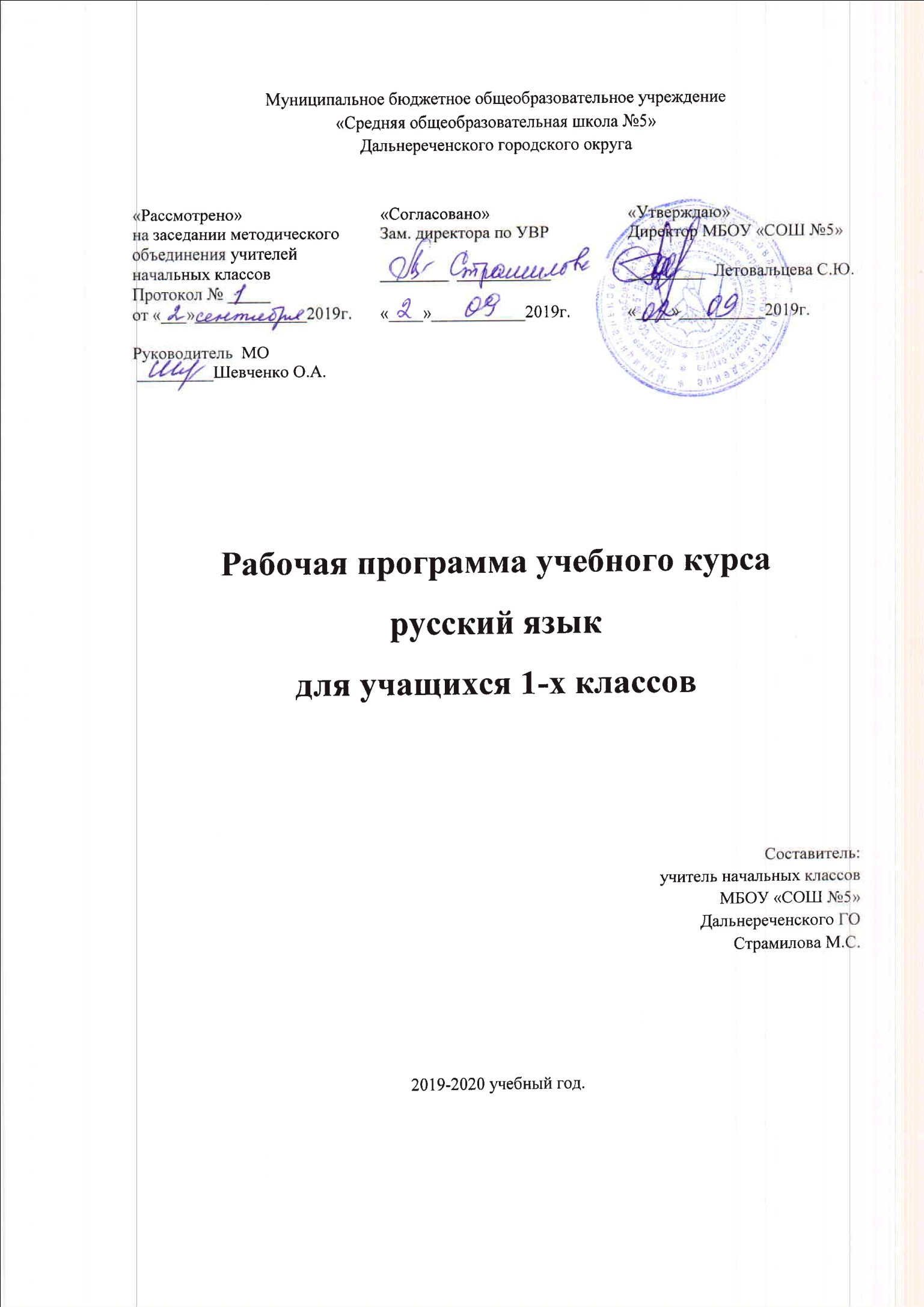 Пояснительная запискаРабочая программа разработана на основе Федерального государственного образовательного стандарта начального общего образования, Концепции духовно-нравственного развития и воспитания личности гражданина России, планируемых результатов начального общего образования, авторской про- граммы В.Г. Горецкого и др. Целями изучения предмета «Русский язык» являются: • ознакомление учащихся с основными положениями науки о языке и формирование на этой основе знаково-символического восприятия и логического мышления учащихся; • формирование коммуникативной компетенции учащихся: развитие устной и письменной речи, монологической и диалогической речи, а также навыков грамотного, безошибочного письма как показателя общей культуры человека. Программа направлена на реализацию средствами предмета «Русский язык» основных задач образовательной области «Филология»: • формирование первоначальных представлений о единстве и многообразии языкового и культурного пространства России, о языке как основе национального самосознания; • развитие диалогической и монологической устной и письменной речи; • развитие коммуникативных умений; • развитие нравственных и эстетических чувств; • развитие способностей к творческой деятельности. Программа определяет ряд практических задач, решение которых обеспечит достижение основных целей изучения предмета: • развитие речи, мышления, воображения школьников, умения выбирать средства языка в соответствии с целями, задачами и условия- ми общения; • формирование у младших школьников первоначальных представлений о системе и структуре русского языка: лексике, фонетике, графике, орфоэпии, морфемике (состав слова), морфологии и синтаксисе; • формирование навыков культуры речи во всех ее проявлениях, умений правильно писать и читать, участвовать в диалоге, составлять несложные устные монологические высказывания и письменные тексты; • воспитание позитивного эмоционально- ценностного отношения к русскому языку, чувства сопричастности к сохранению его уникальности и чистоты; пробуждение познавательного интереса к языку, стремления совершенствовать свою речь. Общая характеристика программыОбучение грамоте направлено на формирование навыка чтения и основ элементарного графического навыка, развитие речевых умений, обогащение и активизацию словаря, совершенствование фонематического слуха, осуществление грамматико-орфографической пропедевтики. Задачи обучения грамоте решаются на уроках обучения чтению и на уроках обучения письму. Обучение письму идет параллельно с обучением чтению с учетом принципа координации устной и письменной речи. Содержание обучения грамоте обеспечивает решение основных задач трех его периодов: добукварного (подготовительного), букварного (основного) и послебукварного (заключительного). Добукварный период является введением в систему языкового и литературного образования. Его содержание направлено на создание мотивации к учебной деятельности, развитие интереса к самому процессу чтения. Особое внимание на этом этапе уделяется выявлению начального уровня развитости устных форм речи у каждого ученика, особенно слушания и говорения. Стоит и другая задача – приоб- щение к учебной деятельности, приучение к требованиям школы. Введение детей в мир языка начинается со знакомства со словом, его значением, с осмысления его номинативной функции в различных коммуникативно-речевых ситуациях, с различения в слове его содержания (значения) и формы (фонетической и графической). У первоклассников формируются первоначальные представления о предложении, развиваются фонематический слух и умение определять последовательность звуков в словах различной звуковой и слоговой структуры. Они учатся осуществлять звуковой анализ слов с использованием схем-моделей, делить слова на слоги, находить в слове ударный слог, «читать» слова по следам звукового анализа, ориентируясь на знак ударения и букву ударного гласного звука. На подготовительном этапе формируются первоначальные представления о гласных и согласных (твердых и мягких звуках), изучаются первые пять гласных звуков и обозначающие их буквы. На уроках письма дети усваивают требования к положению тетради, ручки, к правильной посадке, учатся писать сначала элементы букв, а затем овладевают письмом букв. Букварный период охватывает изучение первых согласных звуков и их буквенных обозначений; последующих гласных звуков и букв, их обозначающих; знакомство с гласными звуками, обозначающими два звука, с буквами, не обозначающими звуков. Специфическая особенность данного этапа заключается в непосредственном обучении чтению, усвоении его механизма. Первоклассники осваивают два вида чтения: орфографическое (читаю, как написано) и орфоэпическое (читаю, как говорю); работа- ют со слоговыми таблицами и слогами-слияниями; осваивают письмо всех гласных и согласных букв, слогов с различными видами соединений, слов, предложений, небольших текстов. Послебукварный (заключительный) – повторительно-обобщающий этап. На данном этапе обучения грамоте осуществляется постепенный переход к чтению целыми словами, формируется умение читать про себя, развиваются и совершенствуются процессы сознательного, правильного, темпового и выразительного чтения слов, предложений, текстов. Учащиеся знакомятся с речевым этике- том (словесные способы выражения приветствия, благодарности, прощания и т. д.) на основе чтения и разыгрывания ситуаций общения. Обучение элементам фонетики, лексики и грамматики идет параллельно с формированием коммуникативно-речевых умений и навыков, с развитием творческих способностей детей. В этот период дети начинают читать литературные тексты и включаются в проектную деятельность по подготовке «Праздника букваря», в ходе которой происходит осмысление полученных в период обучения грамоте знаний. После обучения грамоте начинается раздельное изучение русского языка и литературного чтения. Ценностные ориентиры содержания курса «Русский язык». Ведущее место предмета «Русский язык» в системе общего образования обусловлено тем, что русский язык является государственным языком Российской Федерации, родным языком русского народа, средством межнационального общения. Изучение русского языка способствует формированию у учащихся представлений о языке как основном средстве человеческого общения, явлении национальной культуры и основе национального самосознания. В процессе изучения русского языка у учащихся начальной школы формируются позитивное эмоционально-ценностное отношение к нему, стремление к его грамотному использованию, понимание того, что правильная устная и письменная речь является показателем общей культуры человека. На уроках русского языка ученики получают начальное представление о нормах русского литературного языка и правилах речевого этикета, учатся ориентироваться в целях, задачах, условиях общения, выборе адекватных языковых средств для успешного решения коммуникативной задачи.Русский язык является для учащихся основой всего процесса обучения, средством развития их мышления, воображения, интеллектуальных и творческих способностей, основным каналом социализации личности. Успехи в изучении русского языка во многом определяют результаты обучения по другим школьным предметам.Форма организации образовательного процесса: классно-урочная система. Технологии, используемые в обучении: развивающего обучения, обучения в сотрудничестве, проблемного обучения, индивидуальной проектной деятельности, обучение развитию критического мышления, здоровьесбережения, личностно ориентированного обучения, информационные технологии, проблемно-диалогического обучения и т. д.Основными формами и видами контроля знаний, умений и навыков являются: диагностика техники чтения в начале учебного года, текущий контроль  – в форме устного, фронтального опроса, проверочных работ, «Проверим себя и оценим свои достижения», итоговый контроль – итоговый контрольный диктант, списывание, проверка техники чтения и понимания прочитанного, проект «Живая Азбука».Содержание программы Виды речевой деятельности Слушание. Осознание цели и ситуации устного общения. Адекватное восприятие звучащей речи. Понимание на слух информации, содержащейся в предложенном тексте, определение основной мысли текста, передача его содержания по вопросам. Говорение. Выбор языковых средств в соответствии с целями и условиями для эффективного решения коммуникативной задачи. Практическое овладение диалогической формой речи. Овладение умениями начать, поддержать, закончить разговор, привлечь внимание и т. п. Практическое овладение устными монологическими высказываниями в соответствии с учебной задачей (описание, повествование, рассуждение). Овладение нормами речевого этикета в ситуациях учебного и бытового общения (приветствие, прощание, извинение, благодарность, обращение с просьбой). Соблюдение орфоэпических норм и правильной интонации. Чтение. Понимание учебного текста. Выборочное чтение с целью нахождения необходимого материала. Нахождение информации, данной в тексте в явном виде. Формулирование простых выводов на основе информации, содержащейся в тексте. Интерпретация и обобщение содержащейся в тексте информации. Анализ и оценка содержания, языковых особенностей и структуры текста.Письмо. Овладение разборчивым, аккуратным письмом с учетом гигиенических требований к этому виду учебной работы. Списывание, письмо под диктовку в соответствии с изученными правилами. Письменное изложение содержания прослушанного и прочитанного текстов (подробное, выборочное). Создание небольших собственных текстов (сочинений) по интересной детям тематике (на основе впечатлений, литературных произведений, сюжетных картин, серий картин, репродукций картин художников, просмотра фрагмента видеозаписи и т. п.).Обучение грамоте. Фонетика. Звуки речи. Осознание единства звукового состава слова и его значения. Установление числа и последовательности звуков в слове. Сопоставление слов, различающихся одним или не- сколькими звуками. Составление звуковых моделей слов. Сравнение моделей различных слов. Подбор слов к определенной модели. Различение гласных и согласных звуков, гласных ударных и безударных, согласных твердых и мягких, звонких и глухих. Слог как минимальная произносительная единица. Деление слов на слоги. Определение места ударения. Смыслоразличительная роль ударения.Графика. Различение звука и буквы: буква как знак звука. Овладение позиционным способом обозначения звуков буквами. Буквы гласных как показатель твердости-мягкости согласных звуков. Функция букв е, ё, ю, я. Мягкий знак как показатель мягкости предшествующего согласного звука. Знакомство с русским алфавитом как последовательностью букв.Чтение. Формирование навыка слогового чтения (ориентация на букву, обозначающую гласный звук). Плавное слоговое чтение и чтение целыми словами со скоростью, соответствующей индивидуальному темпу ребенка. Осознанное чтение слов, словосочетаний, предложений и коротких текстов. Чтение с интонациями и паузами в соответствии со знаками препинания. Развитие осознанности и выразитель- ности чтения на материале небольших текстов и стихотворений. Знакомство с орфоэпическим чтением (при переходе к чтению целыми словами). Орфографическое чтение (проговаривание) как средство самоконтроля при письме под диктовку и при списывании. ПисьмоУсвоение гигиенических требований при письме. Развитие мелкой моторики пальцев и свободы движения руки. Развитие умения ориентироваться на пространстве листа в тетради и на пространстве классной доски. Овладение начертанием письменных прописных (заглавных) и строчных букв. Письмо букв, буквосочетаний, слогов, слов, предложений с соблюдением гигиенических норм. Овладение разборчивым, аккуратным письмом. Письмо под диктовку слов и предложений, написание которых не расходится с их произношением. Усвоение приемов и последовательности правильного списывания текста. Понимание функции небуквенных графических средств: пробела между словами, знака переноса. Слово и предложение. Восприятие слова как объекта изучения, материала для анализа. Наблюдение над значением слова. Различение слова и предложения. Работа с предложением: выделение слов, изменение их порядка. Интонация в предложении. Моделирование предложения в соответствии с за- данной интонацией.Орфография. Знакомство с правилами правописания и их применение: • раздельное написание слов; • обозначение гласных после шипящих (ча – ща, чу – щу, жи – ши); • прописная (заглавная) буква в начале предложения, в именах собственных; • перенос слов по слогам без стечения согласных; • знаки препинания в конце предложения.Развитие речи. Понимание прочитанного текста при самостоятельном чтении вслух и при его прослушивании. Составление небольших рассказов повествовательного характера по серии сюжетных картинок, материалам собственных игр, занятий, наблюдений, на основе опорных слов.Место предметаНа обучение грамоте в 1 классе отводится 207 ч. На уроки обучения чтению в период обучения грамоте выделяются часы учебного плана по литературному чтению – 92 ч. На уроки обучения письму выделяются часы учебного плана по русскому языку – 115 ч (5 ч в неделю).Распределение учебных часов по разделам программыПланируемые результаты освоения программы по курсу «Русский язык» в период обучения грамотеЛИЧНОСТНЫЕ: • принятие внутренней позиции школьника на уровне положительного отношения к школе; • положительное отношение к урокам русского языка; • уважительное отношение к русскому языку как родному языку русского народа и языкам, на которых говорят другие народы; • интерес к языковой и речевой деятельности; • представление о многообразии окружающего мира, некоторых духовных традициях русского народа; • представление об этических чувствах (доброжелательность, сочувствие, сопереживание, отзывчивость, любовь ко всему живому на Земле и т. д.); • первоначальные навыки сотрудничества со взрослыми и сверстниками в процессе выполнения совместной учебной деятельности на уроке и в проектной деятельности; • мотивация к творческой проектной деятельности.МЕТАПРЕДМЕТНЫЕ Регулятивные: • принимать и сохранять цель и учебную задачу, соответствующую этапу обучения (определен- ному этапу урока) с помощью учителя; • понимать выделенные ориентиры действий (в заданиях учебника, в справочном материале учебника – в памятках) при работе с учебным материалом; • высказывать свое предположение относительно способов решения учебной задачи; • проговаривать вслух последовательность про- изводимых действий, составляющих основу осваиваемой деятельности (опираясь на памятку или предложенный алгоритм); • оценивать совместно с учителем или одноклассниками результат своих действий, вносить соответствующие коррективы. Познавательные: • целенаправленно слушать учителя (одноклассников), решая познавательную задачу; • ориентироваться в учебнике (на форзацах, шмуцтитулах, страницах учебника, в оглавлении, условных обозначениях, словарях учебника); • осуществлять под руководством учителя поиск нужной информации в учебнике и учебных пособиях; • понимать знаки, символы, модели, схемы, приведенные в учебнике и учебных пособи ях (в том числе в электронном приложении к учебнику); • работать с информацией, представленной в разных формах (текст, рисунок, таблица, схема), под руководством учителя; • понимать текст, опираясь на содержащуюся в нем информацию, находить необходимые факты, сведения и другую информацию; • преобразовывать информацию, полученную из рисунка (таблицы, модели), в словесную форму под руководством учителя; • понимать заданный вопрос, в соответствии с ним строить ответ в устной форме; • составлять устно монологическое высказывание по предложенной теме (рисунку); • анализировать изучаемые факты языка с выделением их отличительных признаков, осуществлять синтез как составление целого из частей (под руководством учителя); • осуществлять сравнение, сопоставление, классификацию изученных фактов языка по задан- ному признаку (под руководством учителя); • делать выводы в результате совместной работы класса и учителя; • подводить языковой факт под понятие разного уровня обобщения (предмет и слово, обозначающее предмет; слова, обозначающие явления природы, школьные принадлежности и др.); • проводить аналогии между изучаемым пред- метом и собственным опытом (под руководством учителя).Коммуникативные: • слушать собеседника и понимать речь других; • оформлять свои мысли в устной и письменной форме (на уровне предложения или небольшого текста); • принимать участие в диалоге; • задавать вопросы, отвечать на вопросы других; • принимать участие в работе парами и группами; • договариваться о распределении функций и ролей в совместной деятельности; • признавать существование различных точек зрения, высказывать собственное мнение; • оценивать собственное поведение и поведение окружающих, использовать в общении правила вежливости.ПРЕДМЕТНЫЕ РЕЗУЛЬТАТЫ Общие предметные результаты освоения программы • Представление о русском языке как государственном языке нашей страны, Российской Федерации; • представление о значимости языка и речи в жизни людей; • представление о некоторых понятиях и правилах из области фонетики, графики, орфоэпии, лексики и грамматики, орфографии и пунктуации;. адаптация к речевой и языковой деятельности. обучение письмуТребования к уровню подготовки учащихся:Подготовительный периодПредметные результатыОбучающийся научится: - отличать устную и письменную речь, отличать буквы и звуки; -выделять из короткого текста предложения, оформлять предложение в устной речи- выделять слова из предложения, соотносить их с моделью слова;- разделять слово на слоги с использованием графических схем;- делить слова на слог; определять ударный слог в слове; - определять главную мысль предложения;- отличать гласные звуки от согласных, отличать буквы от звуков; Обучающийся познакомится с правилами посадки при письме, научится обводить образцы и писать самостоятельно элементы букв, научится безотрывному письму элементов букв, писать буквы и соединения с ними. Будет сформирован навык безотрывного письма с наклоном.Обучающийся получит возможность научиться в совместной деятельности с учителем: - осознавать образные представления о предложении; о слове как единице речи, его названную функцию; о слоге как о части слова, его названную функцию;- выделять слоги в словах в процессе слогового анализа слова;- определять позицию (ударную и безударную) слога в слове; определять логическое ударение, различать интонационную окраску предложения- артикулировать звуки в соответствии с особенностями их произнесения, осознавать образное представление о звуке;- понимать смысловое значение интонации;- обозначать гласные звуки буквами;- рассматривать гласные а, о, у, и  как букву, слог слово;- наблюдать за позиционным изменением согласных звуков.Метапредметные результатыРегулятивные УУД: - организовывать свое рабочее место под руководством учителя;- принимать и сохранять учебную задачу,  адекватно воспринимать оценки учителя, товарищей;-вносить необходимые коррективы и действовать на основе результатов обсуждения.Познавательные УУД:- ориентироваться в учебниках (система обозначений, содержание);- понимать информацию, представленную в виде рисунков, схем.- пользоваться моделями предложений, звуковыми схемами слов, приведенными в учебниках, КоммуникативныеУУД:- вступать в  диалог (отвечать на вопросы, задавать вопросы, уточнять непонятное). - сотрудничать с товарищами при выполнении заданий в паре: устанавливать и соблюдать очерёдность действий, корректно сообщать товарищу об ошибках;- участвовать в коллективном обсуждении учебной проблемы;- принимать другое мнение и позицию, формулировать собственное мнение и позицию.Личностные УУД- принимать новый статус «ученик», внутреннюю позицию школьника на уровне положительного отношения к школе, принимать образ «хорошего ученика»;проявлять интерес к новому учебному материалу-выполнять правила личной гигиены, безопасного поведения в школе, дома, на улице, в общественных местах;- внимательно относиться к собственным переживаниям и переживаниям других людей; нравственному содержанию поступков.Букварный период (основной).Предметные результатыОбучающийся научится:- давать характеристику согласным звукам, - узнавать буквы, обозначающие гласные и согласные звуки, - читать слова с изученными буквами, - узнавать графический образ букв выделять звуки из слов, - группировать, систематизировать буквы по обозначению ими разных звуков и по начертанию;- обозначать йотированные звуки вначале слова и  после гласной буквы буквами Е, Ё, Ю, Я;- определять тему текста, его главную мысль, пересказывать текст; - называть буквы в алфавитном порядке, правильно называть буквы. Обучающийся получит возможность научиться:- распространять основу предложения, сокращать предложения до основы; - правильно выражать свои мысли в речи, наблюдать за ролью формоизменения для точности высказывания мысли и связи слов; - наблюдать за расхождением написания и произношения безударных гласных; - выделять в однокоренных словах корень; - объяснять значение многозначных слов, - отгадывать буквенные ребусы;-находить отрывки, которые могут ответить на вопрос;- выбирать отрывок к которому можно подобрать пословицу; -правильно употреблять заглавную букву при написании имен собственных; - находить рифму;- придумывать заголовок к тексту, ставить вопросы;- различать значения многозначных словОбучающийся познакомится  с начертанием букв, научится их воспроизводить на письме, научится писать слоги, слова, короткие предложения с соблюдением наклона, высоты и пропорций букв. Будет продолжено сформирование навыка безотрывного письма с наклоном.Метапредметные результатыРегулятивные УУД:1. Организовывать свое рабочее место под руководством учителя. 2. Осуществлять контроль в форме сличения своей работы с заданным эталоном.3. Вносить необходимые дополнения, исправления в свою работу, если она расходится с эталоном (образцом).4. В сотрудничестве с учителем определять последовательность изучения материала,опираясь на иллюстративный ряд «маршрутного листа».5. Адекватно воспринимать оценку учителя.6. Принимать и сохранять учебную задачу, учитывать выделенные учителем ориентиры действия,планировать свои действия, 7. Правильно сидеть при письме,  держать ручку, применять эти знания при выполнении письменного задания, правильно ориентироваться на странице прописей и тетрадиПознавательные УУД:1. Ориентироваться в учебниках (система обозначений, структура текста, рубрики, словарь, содержание). 2. Осуществлять поиск необходимой информации для выполнения учебных заданий, используя справочные материалы учебника (под руководством учителя).3. Понимать информацию, представленную в виде текста, рисунков, схем.4. Сравнивать предметы, объекты: находить общее и различие.5. Группировать, классифицировать предметы, объекты на основе существенных признаков, по заданным критериям.Коммуникативные УУД:1. Соблюдать простейшие нормы речевого этикета: здороваться, прощаться, благодарить.2. Вступать в  диалог (отвечать на вопросы, задавать вопросы, уточнять непонятное). 3. Сотрудничать с товарищами при выполнении заданий в паре: устанавливать и соблюдать очерёдность действий, корректно сообщать товарищу об ошибках.4.Участвовать в коллективном обсуждении учебной проблемы.5. Допускать существование различных точек зрения, учитывать разные мнения, стремиться к координации,Личностные УУД1. Воспринимать объединяющую роль России как государства, территории проживания и общности языка. Соотносить понятия «родная природа» и «Родина».2. Проявлять уважение  к своей семье, ценить взаимопомощь и взаимоподдержку членов семьи и друзей.3. Принимать новый статус «ученик», внутреннюю позицию школьника на уровне положительного отношения к школе, принимать образ «хорошего ученика».4. Внимательно относиться к собственным переживаниям и переживаниям других людей; нравственному содержанию поступков.5. Выполнять правила личной гигиены, безопасного поведения в школе, дома, на улице, в общественных местах.Послебукварный периодПредметные результатыОбучающийся научится:- ставить вопросы по содержанию прочитанного, отвечать на вопросы;- соотносить содержание с темой чтения, выделять особенности пушкинской поэзии (интонация, темп чтения, особенности речи); - определять тему, главную мысль произведения;- правильно строить ответы на поставленные вопросы;- ставить вопросы по содержанию прочитанного;Обучающийся в совместной деятельности с учителем получит возможность научиться: - участвовать в диалоге при обсуждении прочитанного произведения рассуждать на заданную тему;- различать элементы книги (обложка, титульный лист, оглавление,  иллюстрация, аннотация);- сравнивать различные по жанру произведения;- кратко характеризовать героев произведений,- делить текст на смысловые части, составлять его простой план;- выявлять в содержании текста реальное и фантастическое, смешное и комическое;- составлять небольшое монологическое высказывание с опорой на авторский текст; - давать простейшую характеристику основным действующим лицам произведения;- создавать небольшой устный текст на заданную тему.- вырабатывать навыки грамотного письма. - формировать умение записывать предложение, находить в нем основу.- проверить умение записывать предложение, ставить знаки препинания.- формировать навыки правописания гласных в корне слова.- формировать навыки правописания звонких и глухих согласных в корне слова.Метапредметные результатыРегулятивные УУД:1. Организовывать свое рабочее место под руководством учителя. 2. Осуществлять контроль в форме сличения своей работы с заданным эталоном.3.Вносить необходимые дополнения, исправления в свою работу, если она расходится с эталоном (образцом).4. В сотрудничестве с учителем определять последовательность изучения материала.Познавательные УУД:1. Ориентироваться в учебниках (система обозначений, структура текста, рубрики, словарь, содержание). 2. Осуществлять поиск необходимой информации для выполнения учебных заданий, используя справочные материалы учебника (под руководством учителя).3. Понимать информацию, представленную в виде текста, рисунков, схем.4. Сравнивать предметы, объекты: находить общее и различие.5. Группировать, классифицировать предметы, объекты на основе существенных признаков, по заданным критериям.Коммуникативные УУД:1. Соблюдать простейшие нормы речевого этикета: здороваться, прощаться, благодарить.2. Вступать в  диалог (отвечать на вопросы, задавать вопросы, уточнять непонятное). 3. Сотрудничать с товарищами при выполнении заданий в паре: устанавливать и соблюдать очерёдность действий, корректно сообщать товарищу об ошибках.4.Участвовать в коллективном обсуждении учебной проблемы.Личностные УУД1. Воспринимать объединяющую роль России как государства, территории проживания и общности языка. Соотносить понятия «родная природа» и «Родина».2. Проявлять уважение  к своей семье, ценить взаимопомощь и взаимоподдержку членов семьи и друзей.3. Принимать новый статус «ученик», внутреннюю позицию школьника на уровне положительного отношения к школе, принимать образ «хорошего ученика».4. Внимательно относиться к собственным переживаниям и переживаниям других людей; нравственному содержанию поступков. 5. Выполнять правила личной гигиены, безопасного поведения в школе, дома, на улице, в общественных местах.6. Внимательно относиться к красоте окружающего мира, произведениям искусства.7.Адекватно воспринимать оценку учителя.Наименование разделаКоличество часовКоличество часовКонтрольНаименование разделаОбучение чтениюОбучение письмуКонтрольДобукварный период1923Диагностика чтения вслух – 1 чБукварный период7189Проверочные работы – 3 чСписывание – 1 чПослебукварный период23Списывание – 1 чПроверка техники чтения – 1чДиктант – 1 чПроект – 1 ч№п/пДатаДатаТема урокаКоличество часовВид учебного занятияСодержание и форма контроля знаний, ОУУН и СД, УУД и т.д.универсальные учебные 
действия
(УУД)личностные 
результаты 
(не оцениваются)личностные 
результаты 
(не оцениваются)Добукварный периодДобукварный периодДобукварный периодДобукварный периодДобукварный периодДобукварный периодДобукварный периодДобукварный периодДобукварный периодДобукварный период1«Прописи» - первая учебная тетерадь (с. 3–6, пропись № 1)1Комбинированный урокЗнания: научатся пользоваться прописью, узнают о старинных принадлежностях для письма.Умения: соблюдать гигиенические требования письма; применять правила работы в прописяхРегулятивные: ставить новые учебные задачи в сотрудничестве с учителем, ориентация в прописи.Познавательные: отвечать 
на простые вопросы учителя, находить нужную информацию в учебнике.Коммуникативные: задавать вопросыАдекватная мотивация: принятие образа «хорошего ученика»Адекватная мотивация: принятие образа «хорошего ученика»2Рабочая строка. Верхняя и нижняя рабочие строки (с. 7–8)1Комбинированный урокЗнания: научатся выполнять графические задания по образцу, находить рабочую строку. Умения: следить за правильным положением ручки, тетради, позы;бережно пользоваться школьными принадлежностямиРегулятивные: формулировать и удерживать учебную задачу. Познавательные: использовать общие приемы решения задач.Коммуникативные: обращаться за помощью, формулировать свои затруднения; соблюдать простейшие нормы речевого этикетаАдекватная мотивация: личностная ответственность за свои поступки; соблюдение правил здоровьесберегающего поведенияАдекватная мотивация: личностная ответственность за свои поступки; соблюдение правил здоровьесберегающего поведения 3 3Обведение рисунков по контуру.  Письмо овалов и полуовалов 
(с. 9–10)1Комбинированный урокЗнания: научатся различать направление 
линий.Умения: находить рабочую строку,  правильно удерживать ручкуРегулятивные: -определять план выполнения заданий на уроках под руководством учителя;-соотносить выполненное задание с образцом предложенным учителем.Познавательные: -ориентироваться в прописи; -отвечать на простые вопросы учителя; -формулирование личных, языковых и нравственных проблем.-освоение элементов письменных букв;Коммуникативные: ставить вопросы и обращаться за помощьюРегулятивные: -определять план выполнения заданий на уроках под руководством учителя;-соотносить выполненное задание с образцом предложенным учителем.Познавательные: -ориентироваться в прописи; -отвечать на простые вопросы учителя; -формулирование личных, языковых и нравственных проблем.-освоение элементов письменных букв;Коммуникативные: ставить вопросы и обращаться за помощьюАдекватная мотивация: личностная внутренняя позиция, самооценка; адаптация поведения в детском коллективе44Рисование полуовалов и кругов. (с. 11–12)1Комбинированный урокЗнания: научатся выполнять графические упражнения по образцу.Умения: ориентироваться на странице прописи; правильно располагать тетрадь на парте под наклоном, находить рабочую строку, работать в нейРегулятивные: формировать учебную задачу, применять установленные правила.Познавательные: использовать общие приемы решения задач.Коммуникативные: просить о помощи, обращаться за помощьюРегулятивные: формировать учебную задачу, применять установленные правила.Познавательные: использовать общие приемы решения задач.Коммуникативные: просить о помощи, обращаться за помощьюАдекватная мотивация: личностная самооценка; соблюдение правил здоровьесберегающего поведения55Письмо длинных прямых наклонных линий(с. 13–14)1Комбинированный урокЗнания: научатся писать по образцу прямые наклонные линии.   Умения: ориентироваться на странице прописи, выполнять графические упражнения по образцу; правильно удерживать ручку, располагать тетрадь под наклономРегулятивные: контролировать и оценивать процесс 
и результат  деятельности. Познавательные: использовать знаково-символические средства  и применять знания, умения  и навыки.Коммуникативные: просить помощи, обращаться за помощью, задавать вопросыРегулятивные: контролировать и оценивать процесс 
и результат  деятельности. Познавательные: использовать знаково-символические средства  и применять знания, умения  и навыки.Коммуникативные: просить помощи, обращаться за помощью, задавать вопросыАдекватная мотивация: осознание ответственности; выработка действий, характеризующих нормированное поведение ученика, члена детского коллектива, в адаптационный период66Письмо наклонной линии с закруглением внизу и вверху 
(с. 15–17)1Комбинированный урокЗнания: научатся писать прямые линии 
с закруглением снизу 
и сверху.Умения: правильно удерживать ручку, располагать тетрадь под наклоном; совершенствовать аккуратное письмоРегулятивные: применять установленные правила.Познавательные: использовать знаково-символические средства и применять простейшие навыки письма.Коммуникативные: адекватно использовать речь для планирования и регуляции своей деятельности, слушать собеседникаРегулятивные: применять установленные правила.Познавательные: использовать знаково-символические средства и применять простейшие навыки письма.Коммуникативные: адекватно использовать речь для планирования и регуляции своей деятельности, слушать собеседникаАдекватная мотивация: принятие образа «хорошего ученика»; выработка действий, характеризующих нормированное поведение ученика, члена детского коллектива, 
в адаптационный период77Письмо элементов букв (с. 18–20)1Комбинированный урокЗнания: научатся различать направление линий. .Умения: делить слова на слоги, выделяя ударный слог; правильно удерживать ручку, располагать тетрадь под наклономРегулятивные: формировать учебную задачу и удерживать внимание.Познавательные: самостоятельно выделять и формулировать познавательную цель.Коммуникативные: уметь просить помощи, обращаться за помощью, задавать вопросы, проявлять активность 
во взаимодействии для решения коммуникативных и познавательных задачРегулятивные: формировать учебную задачу и удерживать внимание.Познавательные: самостоятельно выделять и формулировать познавательную цель.Коммуникативные: уметь просить помощи, обращаться за помощью, задавать вопросы, проявлять активность 
во взаимодействии для решения коммуникативных и познавательных задачАдекватная мотивация: принятие образа «хорошего ученика», следование правилам здоровьесберегающего поведения 8 8Письмо больших и маленьких овалов, коротких наклонных линий.(с. 21–23)1Комбинированный урокЗнания: научатся правильно писать овалы, левые и правые полуовалы, короткие наклонные линии, графические упражнения по образцу .Умения: писать элементы букв; правильно удерживать ручку, располагать тетрадь под наклоном, следить 
за правильной посадкой, выполнять звуковой анализ слов, обозначающих предмет Регулятивные: -организовывать своё рабочее место под руководством учителя;-определять цель выполнения заданий на уроке под руководством учителя;-определять план выполнения заданий на уроках под руководством учителя;-соотносить выполненное задание с образцом предложенным учителем.Познавательные: -ориентироваться в прописи;-отвечать на простые вопросы учителя;-формулирование личных, языковых и нравственных проблем.-освоение элементов письменных букв;Коммуникативные: адекватно использовать речь для планирования и регуляции своей деятельностиРегулятивные: -организовывать своё рабочее место под руководством учителя;-определять цель выполнения заданий на уроке под руководством учителя;-определять план выполнения заданий на уроках под руководством учителя;-соотносить выполненное задание с образцом предложенным учителем.Познавательные: -ориентироваться в прописи;-отвечать на простые вопросы учителя;-формулирование личных, языковых и нравственных проблем.-освоение элементов письменных букв;Коммуникативные: адекватно использовать речь для планирования и регуляции своей деятельностиАдекватная мотивация: устойчивое следование социальным нормам в поведении 99Письмо коротких и длинных  линий (с. 24–26)1Комбинированный урокЗнания:. научатся различать направление линий. Умения: находить рабочую строку, правильно удерживать ручкуРегулятивные: применять установленные правила в планировании способа решения.Познавательные: использовать общие приемы решения задач и применять полученные умения и навыки, устанавливать соответствие полученного результата поставленной цели.Коммуникативные: обращаться за помощью, задавать вопросы, строить понятные для партнера высказывания; соблюдать правила этикетаРегулятивные: применять установленные правила в планировании способа решения.Познавательные: использовать общие приемы решения задач и применять полученные умения и навыки, устанавливать соответствие полученного результата поставленной цели.Коммуникативные: обращаться за помощью, задавать вопросы, строить понятные для партнера высказывания; соблюдать правила этикетаАдекватная мотивация: устойчивое следование социальным нормам и правилам здоровьесберегающего поведения 10 10Письмо наклонных  линии с петлей внизу и вверху (с. 27–29)1Комбинированный урокЗнания: научатся писать плавно наклонные линии с петлёй внизу. И вверхуУмения: ориентироваться на странице прописи, выполнять графические упражнения 
по образцу; правильно удерживать ручку, располагать тетрадь под наклоном, следить за правильной посадкойРегулятивные: -определять цель выполнения заданий на уроке под руководством учителя;-определять план выполнения заданий на уроках под руководством учителя;-соотносить выполненное задание с образцом предложенным учителем.Познавательные: -ориентироваться в прописи;-отвечать на простые вопросы учителя;-формулирование личных, языковых и нравственных проблем.-освоение элементов письменных букв;.Коммуникативные: адекватно использовать речь для планирования и регуляции своей деятельностиРегулятивные: -определять цель выполнения заданий на уроке под руководством учителя;-определять план выполнения заданий на уроках под руководством учителя;-соотносить выполненное задание с образцом предложенным учителем.Познавательные: -ориентироваться в прописи;-отвечать на простые вопросы учителя;-формулирование личных, языковых и нравственных проблем.-освоение элементов письменных букв;.Коммуникативные: адекватно использовать речь для планирования и регуляции своей деятельностиСамоопределение позиции школьника на основе положительного отношения к школе1111Письмо наклонных линий с петлёй внизу 
и вверху, овалов и полуовалов 
(с. 30-32)1Комбинированный урокЗнания: научатся правильно писать плавно наклонные линии с петлёй вверху и внизу, овалов  и полуовалов. Умения: писать изученные элементы на рабочей строке; правильно удерживать ручку, располагать тетрадь под наклономРегулятивные: формировать учебную задачу, применять установленные правила.Познавательные: отвечать 
на простые вопросы учителя, находить нужную информацию.Коммуникативные: уметь просить помощи, адекватно использовать речь для планирования и регуляции своей деятельности, строить понятные для партнера высказыванияРегулятивные: формировать учебную задачу, применять установленные правила.Познавательные: отвечать 
на простые вопросы учителя, находить нужную информацию.Коммуникативные: уметь просить помощи, адекватно использовать речь для планирования и регуляции своей деятельности, строить понятные для партнера высказыванияСамоопределение позиции школьника на основе положительного отношения к школе, постановка новых учебных задач в сотрудничестве с учителем 12 12Буква А а (с. 3, пропись № 2)2Комбинированный урокЗнания: научатся  писать плавно строчную и букву а. Умения: соотносить печатную и письменную буквы; ориентироваться на странице прописиРегулятивные: применять установленные правила в планировании способа решения.Познавательные: обработка информации, осознанное 
и правильное чтение и написание.Коммуникативные: выполнять учебные действия в громкоречевой формеРегулятивные: применять установленные правила в планировании способа решения.Познавательные: обработка информации, осознанное 
и правильное чтение и написание.Коммуникативные: выполнять учебные действия в громкоречевой формеСамоопределение позиции школьника на основе положительного отношения к школе1313Буквы  А а(с. 4)1Комбинированный урокЗнания: научатся писать плавно букву А, соотносить печатную 
и письменную буквы, работать со схемами. Умения: выделять 
звук  [а] из речи и видеть букву а в словах; ориентироваться на странице прописиРегулятивные: контролировать и оценивать процесс 
и результат  деятельности.Познавательные: обработка информации, осознанное 
и правильное чтение и написание.Коммуникативные: выполнять учебные действия в громкоречевой и письменной формеРегулятивные: контролировать и оценивать процесс 
и результат  деятельности.Познавательные: обработка информации, осознанное 
и правильное чтение и написание.Коммуникативные: выполнять учебные действия в громкоречевой и письменной формеСамоопределение позиции школьника на основе положительного отношения к школе, адекватное восприятие предложений учителя, товарищей по исправлению допущенных ошибок14-15 14-15 Буква о, О 
(с. 5-6)2Комбинированный урокЗнания: научатся писать плавно букву О, о, соотносить печатную 
и письменную буквы,  работать со схемами. Умения: выделять звук [о] из речи и видеть буквы О, о в словах; ориентироваться на странице прописиРегулятивные: применять установленные правила в планировании способа решения.Познавательные: осознанно и произвольно строить свои сообщения, анализировать информацию.Коммуникативные: обращаться за помощью, задавать вопросы, строить понятные для партнера высказывания Регулятивные: применять установленные правила в планировании способа решения.Познавательные: осознанно и произвольно строить свои сообщения, анализировать информацию.Коммуникативные: обращаться за помощью, задавать вопросы, строить понятные для партнера высказывания Готовность следовать нормам здоровьесберегающего поведения1616Повторение изученных букв 1Комбинированный урокЗнания: научатся распознавать формы всех изученных письменных букв.Умения: писать изучаемые буквы, выполнять логические задания на сравнение, группировку и обобщение элементов письменных букв; располагать тетрадь под наклоном, ориентироваться на странице прописиРегулятивные: контролировать и оценивать процесс 
и результат  деятельности.Познавательные: осознанно и произвольно строить свои сообщения, анализировать информацию.Коммуникативные: уметь обращаться за помощью, задавать вопросы, строить понятные для партнера высказывания; соблюдать правила этикета Регулятивные: контролировать и оценивать процесс 
и результат  деятельности.Познавательные: осознанно и произвольно строить свои сообщения, анализировать информацию.Коммуникативные: уметь обращаться за помощью, задавать вопросы, строить понятные для партнера высказывания; соблюдать правила этикета Готовность следовать нормам здоровьесберегающего поведения, проявлять активность во взаимодействии для решения коммуникативных и познавательных задач1717Буква И и (с. 7)1Комбинированный урокЗнания: научатся  писать и распознавать строчную букву и, соотносить печатную и письменную буквы. Умения: выполнять слоговой и звукобуквенный анализ слов с буквой и; правильно удер-живать ручку; ориентироваться на странице прописиРегулятивные: контролировать и оценивать процесс 
и результат  деятельности.Познавательные: осознанно и произвольно строить свои сообщения, анализировать информацию.Коммуникативные: обращаться за помощью, задавать вопросы, строить понятные для партнера высказывания Регулятивные: контролировать и оценивать процесс 
и результат  деятельности.Познавательные: осознанно и произвольно строить свои сообщения, анализировать информацию.Коммуникативные: обращаться за помощью, задавать вопросы, строить понятные для партнера высказывания Осознание собственной ответственности за общее благополучие, проявление активности во взаимодействии для решения коммуника-тивных и познавательных задач1818Буква Ии  (с. 8)1Комбинированный урокЗнания: научатся  писать и распознавать заглавную букву И, соотносить печатную 
и письменную буквы. Умения: выполнять слоговой и звукобуквенный анализ слов 
с буквой и; правильно удерживать ручку; ориентироваться на странице прописиРегулятивные: развивать рефлексию способов и условий действий, смысловое чтение.Познавательные: осознанно и произвольно строить свои сообщения, анализировать информацию.Коммуникативные: уметь использовать речь для регуляции своего действияРегулятивные: развивать рефлексию способов и условий действий, смысловое чтение.Познавательные: осознанно и произвольно строить свои сообщения, анализировать информацию.Коммуникативные: уметь использовать речь для регуляции своего действияГотовность следовать нормам здоровьесберегающего поведения, адекватное восприятие предложений учителя, товарищей по исправлению допущенных ошибок19-2019-20Буква ы (с. 9-10)2Комбинированный урокЗнания: научатся  писать и распознавать букву ы, знать особенность этой буквы, писать под диктовку изученные буквы.Умения: выполнять слоговой и звукобуквенный анализ слов с буквой ы; располагать тетрадь под наклоном; быть аккуратнымиРегулятивные: развивать рефлексию способов и условий действий, смысловое чтение.Познавательные: осознанно и произвольно строить свои сообщения, анализировать информацию.Коммуникативные: использовать речь для регуляции своего действия Регулятивные: развивать рефлексию способов и условий действий, смысловое чтение.Познавательные: осознанно и произвольно строить свои сообщения, анализировать информацию.Коммуникативные: использовать речь для регуляции своего действия Готовность следовать нормам здоровьесберегающего поведения, стабилизация эмоционального состояния для решения различных задач 21 21Повторение изученных букв 1Комбинированный урокЗнания: научатся  распознавать формы всех изученных письменных букв.Умения: писать изучаемые буквы, выполнять логические задания 
на сравнение, группировать и обобщать элементы письменных букв; располагать тетрадь под наклоном; ориентироваться на странице прописи Регулятивные: развивать рефлексию способов и условий действий, смысловое чтение.Познавательные: осознанно и произвольно строить свои сообщения, анализировать информацию.Коммуникативные: использовать речь для регуляции своего действия Регулятивные: развивать рефлексию способов и условий действий, смысловое чтение.Познавательные: осознанно и произвольно строить свои сообщения, анализировать информацию.Коммуникативные: использовать речь для регуляции своего действия Готовность следовать нормам здоровьесберегающего поведения2222Буква У у (с. 11)1Комбинированный урокЗнания: научатся  писать и распознавать строчную букву у, соотносить печатную и письменную буквы. Умения: выполнять слоговой и звукобуквенный анализ слов с буквой у; правильно удерживать ручку; ориентироваться на странице прописиРегулятивные: выбирать действия в соответствии с поставленной задачей и условиями ее реализации. Познавательные: осознанно и произвольно строить свои сообщения, анализировать информацию.Коммуникативные: использовать речь для регуляции своего действия Регулятивные: выбирать действия в соответствии с поставленной задачей и условиями ее реализации. Познавательные: осознанно и произвольно строить свои сообщения, анализировать информацию.Коммуникативные: использовать речь для регуляции своего действия Осознание ответственности человека за общее благополучие, адекватное восприятие предложений учителя, товарищей по исправлению допущенных ошибок 23 23Буква У у (с. 12-13)1Комбинированный урокЗнания: научатся 
писать и распознавать заглавную букву У, соотносить печатную 
и письменную буквы. Умения: выполнять слоговой и звукобуквенный анализ слов с буквой у; правильно удерживать ручку; ориентироваться на странице прописиРегулятивные: выбирать действия в соответствии с поставленной задачей и условиями ее реализации. Познавательные: самостоятельно выделять и формулировать познавательную цель, контролировать и оценивать процесс и результат деятельности. Коммуникативные: адекватно использовать речь для планирования и регуляции своего действияРегулятивные: выбирать действия в соответствии с поставленной задачей и условиями ее реализации. Познавательные: самостоятельно выделять и формулировать познавательную цель, контролировать и оценивать процесс и результат деятельности. Коммуникативные: адекватно использовать речь для планирования и регуляции своего действияОсознание своей этнической принадлежности и ответственности за общее благополучие, ценностное отношение к природному миру  Букварный период Букварный период Букварный период Букварный период Букварный период Букварный период Букварный период Букварный период Букварный период Букварный период2424Буква Н н (с. 14)1Комбинированный урокЗнания: научатся  писать и распознавать строчную букву н, слоги с этой буквой, соотносить печатную и письменную буквы. Умения: выполнять слоговой и звукобуквенный анализ слов с буквой н; правильно удерживать ручку; ориентироваться на странице прописиРегулятивные: выбирать действия в соответствии с поставленной задачей и условиями ее реализации. Познавательные: учить самостоятельно выделять и формулировать познавательную цель, контролировать и оценивать процесс и результат деятельности. Коммуникативные: адекватно использовать речь для планирования и регуляции своего действия, формулировать свои затрудненияРегулятивные: выбирать действия в соответствии с поставленной задачей и условиями ее реализации. Познавательные: учить самостоятельно выделять и формулировать познавательную цель, контролировать и оценивать процесс и результат деятельности. Коммуникативные: адекватно использовать речь для планирования и регуляции своего действия, формулировать свои затрудненияГотовность следовать нормам природоохранного нерасточительного здоровьесберегающего поведения, принятие образа «хорошего» ученика2525Буква Н н (с. 15)1Комбинированный урокЗнания: научатся писать и распознавать 
заглавную букву Н, 
соотносить печатную 
и письменную буквы, узнавать изученные 
буквы.Умения: применять изученную букву на письме, воспроизводить письменный текст, работать со схемами; сидеть прямо, располагать тетрадь под наклоном; ориентироваться на странице прописи; соблюдать соразмерность элементов буквы по высоте, ширине 
и углу наклонаРегулятивные: выбирать действия в соответствии с поставленной задачей и условиями ее реализации. Познавательные: самостоятельно выделять и формулировать познавательную цель, контролировать и оценивать процесс и результат деятельности. Коммуникативные: адекватно использовать речь для планирования и регуляции своего действия; соблюдать простейшие нормы речевого этикетаРегулятивные: выбирать действия в соответствии с поставленной задачей и условиями ее реализации. Познавательные: самостоятельно выделять и формулировать познавательную цель, контролировать и оценивать процесс и результат деятельности. Коммуникативные: адекватно использовать речь для планирования и регуляции своего действия; соблюдать простейшие нормы речевого этикетаПоложительная мотивация учебной деятельности; готовность следовать нормам природоохранного нерасточительного здоровьесберегающего поведения2626Повторение  изученных букв 1Комбинированный урок Знания: научатся  писать и распознавать формы всех изученных письменных букв. Умения: писать под диктовку изучаемые буквы, выполнять логические задания на сравнение, группировать 
и обобщать элементы письменных букв; располагать тетрадь под наклоном; ориентироваться на странице прописи, записывать имена собственные Регулятивные: выбирать действия в соответствии с поставленной задачей и условиями ее реализации. Познавательные: самостоятельно выделять и формулировать познавательную цель, контролировать и оценивать процесс и результат деятельности. Коммуникативные: адекватно использовать речь для планирования и регуляции своего действия Регулятивные: выбирать действия в соответствии с поставленной задачей и условиями ее реализации. Познавательные: самостоятельно выделять и формулировать познавательную цель, контролировать и оценивать процесс и результат деятельности. Коммуникативные: адекватно использовать речь для планирования и регуляции своего действия Осознание своей этнической принадлежности и ответственности за общее благополучие, уважительное отношение к чужому мнению 2727Буквы С с (с. 16) 1Комбинированный урокЗнания: научатся писать и распознавать строчную и заглавную буквы С, соотносить печатную и письменную буквы, узнавать  изученные буквы.Умения: употреблять изученные буквы в словах и предложениях, воспроизводить письменный текст, работать со схемами; соблюдать гигиенические правила; ориентироваться на странице прописи, называть элементы букв С, сРегулятивные: развивать эстетические потребности, ценности и чувства.Познавательные: контролировать и оценивать процесс 
и результат деятельности.Коммуникативные: строить понятные для партнера высказывания, уметь слушать собеседникаРегулятивные: развивать эстетические потребности, ценности и чувства.Познавательные: контролировать и оценивать процесс 
и результат деятельности.Коммуникативные: строить понятные для партнера высказывания, уметь слушать собеседникаПоложительная мотивация учебной деятельности; принятие образа «хорошего ученика»; концентрация воли для преодоления интеллектуальных затруднений; принятие образа «хорошего ученика»2828Буквы  С с (с. 17)1Комбинированный урокЗнания: научатся соединять изученные буквы разными способами, узнавать буквы, обозначающие гласные и согласные звуки.Умения: употреблять изученные буквы  в словах и предложениях, воспроизводить письменный текст, работать со схемами; сидеть прямо, располагать тетрадь под наклоном; ориентироваться на странице прописиРегулятивные: развивать эстетические потребности, ценности и чувства.Познавательные: контролировать и оценивать процесс 
и результат деятельности.Коммуникативные: строить понятные для партнера высказывания, уметь слушать собеседника; работать в парах, тройках (анализировать работу одноклассников, оценивать ее по правилам)Регулятивные: развивать эстетические потребности, ценности и чувства.Познавательные: контролировать и оценивать процесс 
и результат деятельности.Коммуникативные: строить понятные для партнера высказывания, уметь слушать собеседника; работать в парах, тройках (анализировать работу одноклассников, оценивать ее по правилам)Положительная мотивация учебной деятельности; принятие образа «хорошего ученика», концентрация воли для преодоления интеллектуальных затруднений2929Буква К к (с. 18)1Комбинированный урокЗнания: научатся  писать и распознавать строчную букву к, слоги с этой буквой, узнавать графический образ букв, соотносить печатную и письменную буквы.Умения: употреблять изученные буквы в словах и предложениях; выполнять слоговой и звукобуквенный анализ слов с буквой к; соблюдать гигиенические правила; ориентироваться на странице прописиРегулятивные: развивать эстетические потребности, ценности и чувства.Познавательные: контролировать и оценивать процесс 
и результат деятельности.Коммуникативные: уметь слушать собеседника, формулировать свои затрудненияРегулятивные: развивать эстетические потребности, ценности и чувства.Познавательные: контролировать и оценивать процесс 
и результат деятельности.Коммуникативные: уметь слушать собеседника, формулировать свои затрудненияПоложительная мотивация учебной деятельности; принятие образа «хорошего ученика»; концентрация воли для преодоления интеллектуальных затруднений 30 30Ббуква К к (с. 19)1Комбинированный урокЗнания: научатся писать и распознавать заглавную букву К, соотносить печатную и письменную буквы, узнавать изученные буквы. Умения: употреблять изученные буквы в словах и предложениях, воспроизводить письменный текст, работать со схемами; писать под диктовку отдельные изученные буквы, односложные словаРегулятивные: организовывать рабочее место под руководством учителя, определять цель выполнения заданий на уроке.Познавательные: контролировать и оценивать процесс 
и результат деятельности.Коммуникативные: уметь слушать собеседника, формулировать свои затрудненияРегулятивные: организовывать рабочее место под руководством учителя, определять цель выполнения заданий на уроке.Познавательные: контролировать и оценивать процесс 
и результат деятельности.Коммуникативные: уметь слушать собеседника, формулировать свои затрудненияПоложительная мотивация учебной деятельности; принятие образа «хорошего ученика»3131Буква Т т (с. 20)1Комбинированный урокЗнания: научатся  писать и распознавать строчную букву т, слоги с этой буквой, узнавать графический образ буквы.Умения: давать характеристику звукам, узнавать буквы, обозначающие гласные и согласные звуки; читать и писать слова с изученной буквой, совершенствовать работу со схемами словРегулятивные: развивать эстетические потребности, ценности и чувства.Познавательные: использовать знаково-символические средства.Коммуникативные: уметь слушать собеседника, формулировать свои затруднения, работать в паре, группе; соблюдать правила этикетаРегулятивные: развивать эстетические потребности, ценности и чувства.Познавательные: использовать знаково-символические средства.Коммуникативные: уметь слушать собеседника, формулировать свои затруднения, работать в паре, группе; соблюдать правила этикетаПоложительная мотивация учебной деятельности, определение общей цели и путей ее достижения, принятие образа «хорошего ученика» 32 32Буква Тт (с. 21)1Комбинированный урокЗнания: научатся  писать и распознавать заглавную букву Т, соотносить печатную и письменную буквы, узнавать  изученные буквы.Умения: употреблять изученные буквы в словах и предложениях, воспроизводить письменный текст, работать со схемами; соблюдать гигиенические правила письма; ориентироваться на странице прописиРегулятивные: развивать смысловое чтение, подвести под понятие на основе распознавания объектов.Познавательные: контролировать и оценивать процесс 
и результат деятельности.Коммуникативные: слушать собеседника, формулировать свои затруднения; участвовать в диалоге на урокеРегулятивные: развивать смысловое чтение, подвести под понятие на основе распознавания объектов.Познавательные: контролировать и оценивать процесс 
и результат деятельности.Коммуникативные: слушать собеседника, формулировать свои затруднения; участвовать в диалоге на урокеПоложительная мотивация учебной деятельности: принятие образа «хорошего ученика»3333Повторение  изученных букв. Письмо слов и предложений с изученными буквами.1Комбинированный урокЗнания: научатся  писать и распознавать формы всех изученных письменных букв. Умения: писать под диктовку изучаемые буквы и слова, списывать слова и предложения с образцов, выполнять логические задания на сравнение, группировать и обобщать элементы письменных буквРегулятивные: развивать эстетические потребности, ценности и чувства.Познавательные: использовать знаково-символические средства, строить небольшое сообщение в устной форме.Коммуникативные: слушать собеседника, формулировать свои затруднения, адекватно использовать средства устной речи для решения коммуникативных задачРегулятивные: развивать эстетические потребности, ценности и чувства.Познавательные: использовать знаково-символические средства, строить небольшое сообщение в устной форме.Коммуникативные: слушать собеседника, формулировать свои затруднения, адекватно использовать средства устной речи для решения коммуникативных задачПоложительная мотивация учебной деятельности; принятие образа «хорошего ученика», проявление чувства эмпатии как понимание чувств других людей и сопереживания им 34 34Буква Л л (с. 23)1Комбинированный урокЗнания: научатся писать букву л, узнавать  изученные буквы. Умения: анализировать и записывать слоги и слова с изученными буквами, списывать слова и предложения 
с образцов, проверять написанное; писать 
букву л в соответствии 
с образцом, писать на диапазоне всех изученных буквРегулятивные:  узнавать, называть и определять объекты 
и явления окружающей действительности в соответствии 
с содержанием учебных предметов.Познавательные: использовать знаково-символические средства, осуществлять синтез как составление целого из частей.Коммуникативные: выполнять учебные действия в материализованной, гипермедийной, громкоречевой и умственной формахРегулятивные:  узнавать, называть и определять объекты 
и явления окружающей действительности в соответствии 
с содержанием учебных предметов.Познавательные: использовать знаково-символические средства, осуществлять синтез как составление целого из частей.Коммуникативные: выполнять учебные действия в материализованной, гипермедийной, громкоречевой и умственной формахПроявление уважительного отношения к иному мнению, истории и культуре других народов3535Буква Л л (с. 24)1Комбинированный урокЗнания: научатся писать букву Л, правильно располагать буквы 
и их соединения. Умения: записывать слова и предложения после слого-звукового разбора под руководством учителя, проверять написанное; соблюдать гигиенические правила письма; ориентироваться на странице прописи; общаться в разных ситуацияхРегулятивные: узнавать, называть и определять объекты и явления окружающей действительности в соответствии 
с содержанием учебных предметов.Познавательные: использовать знаково-символические средства.Коммуникативные: выполнять учебные действия в материализованной, гипермедийной, громкоречевой и умственной формахРегулятивные: узнавать, называть и определять объекты и явления окружающей действительности в соответствии 
с содержанием учебных предметов.Познавательные: использовать знаково-символические средства.Коммуникативные: выполнять учебные действия в материализованной, гипермедийной, громкоречевой и умственной формахПроявление чувства эмпатии как понимания чувств других людей и сопереживания им 36 36Повторение изученных букв. Письмо слов и предложений с изученными буквами (с. 25) 1Комбинированный урокЗнания: научатся соединять изученные буквы разными способами, узнавать буквы, обозначающие гласные и согласные звуки.Умения: правильно располагать буквы и их соединения, записывать слова и предложения после слого-звукового разбора под руководством учителя, проверять написанное; писать на диапазоне всех изученных буквРегулятивные: узнавать, называть и определять объекты 
и явления окружающей действительности в соответствии 
с содержанием учебных предметов.Познавательные: осознанно и правильно строить сообщения в устной  и письменной форме.Коммуникативные: выполнять учебные действия в материализованной, гипермедийной, громкоречевой и умственной формахРегулятивные: узнавать, называть и определять объекты 
и явления окружающей действительности в соответствии 
с содержанием учебных предметов.Познавательные: осознанно и правильно строить сообщения в устной  и письменной форме.Коммуникативные: выполнять учебные действия в материализованной, гипермедийной, громкоречевой и умственной формахПроявление этических чувств: доброжелательности и эмоционально-нравственной отзывчивости3737Буква Р р (с. 26)1Комбинированный урокЗнания: научатся писать букву р, правильно располагать буквы 
и их соединения.  Умения: анализировать и записывать слоги и слова с изученными буквами, списывать слова и предложения 
с образцов, проверять написанное, писать 
на диапазоне всех изученных буквРегулятивные: узнавать, называть и определять объекты 
и явления окружающей действительности в соответствии 
с содержанием учебных предметов.Познавательные: использовать знаково-символические средства.Коммуникативные: адекватно использовать речь для планирования и регуляции своей деятельностиРегулятивные: узнавать, называть и определять объекты 
и явления окружающей действительности в соответствии 
с содержанием учебных предметов.Познавательные: использовать знаково-символические средства.Коммуникативные: адекватно использовать речь для планирования и регуляции своей деятельностиПроявление этических чувств: доброжелательности и эмоционально-нравственной отзывчивости 38 38Буква Р р (с. 27) 1Комбинированный урокЗнания: выработать связное и ритмичное написание букв и слов на строке. Умения: без искажений записывать слова и предложения после их предварительного разбора, писать на диапазоне всех изученных букв, соблюдать соразмерность элементов буквыРегулятивные: узнавать, называть и определять объекты 
и явления окружающей действительности в соответствии 
с содержанием учебных предметов.Познавательные: отвечать 
на вопросы учителя, находить нужную информацию в прописи.Коммуникативные: адекватно использовать речь для планирования деятельностиРегулятивные: узнавать, называть и определять объекты 
и явления окружающей действительности в соответствии 
с содержанием учебных предметов.Познавательные: отвечать 
на вопросы учителя, находить нужную информацию в прописи.Коммуникативные: адекватно использовать речь для планирования деятельностиПроявление 
этических чувств: доброжелательности 
и эмоционально-нравственной отзывчивости3939Буква В в (с. 28) 1Комбинированный урокЗнания: научатся писать строчную букву в.Умения: анализировать и записывать слоги и слова с изученными буквами, списывать слова и предложения 
без ошибок с письменного шрифта, проверять написанное; работать по алгоритмуРегулятивные: самостоятельно создавать алгоритмы деятельности при решении проблем различного характера.Познавательные: ставить 
и формулировать проблемы.Коммуникативные: адекватно использовать речь для планирования и регуляции своей деятельности; соблюдать нормы речевого этикетаРегулятивные: самостоятельно создавать алгоритмы деятельности при решении проблем различного характера.Познавательные: ставить 
и формулировать проблемы.Коммуникативные: адекватно использовать речь для планирования и регуляции своей деятельности; соблюдать нормы речевого этикетаПроявление
этических чувств: доброжелательности 
и эмоционально-нравственной отзывчивости 40 40Буква В в (с. 29)1Комбинированный урокЗнания: научатся писать заглавную букву В, правильно располагать буквы и их соединения. Умения: записывать слова и предложения после слого-звукового разбора с учителем, проверять написанное, работать по алгоритму, формулировать ответ 
на поставленный вопрос; писать имена собственныеРегулятивные: узнавать, называть и определять объекты 
и явления окружающей действительности в соответствии 
с содержанием учебных предметов.Познавательные: ставить 
и формулировать проблемы.Коммуникативные: ставить вопросы, обращаться за помощью, учитывать мнение 
и позицию одноклассниковРегулятивные: узнавать, называть и определять объекты 
и явления окружающей действительности в соответствии 
с содержанием учебных предметов.Познавательные: ставить 
и формулировать проблемы.Коммуникативные: ставить вопросы, обращаться за помощью, учитывать мнение 
и позицию одноклассниковУстановка 
на положительное отношение 
к обучению4141Повторение изученных букв. Письмо слов и предложений с  изученными буквами (с. 30)1Комбинированный урокЗнания: научатся обозначать звуки соответствующими буквами, записывать слова и предложения после слого-звукового разбора с учителем.Умения: списывать 
с печатного текста письменными буквами, соблюдать гигиенические правила письма; писать на диапазоне всех изученных буквРегулятивные: узнавать, называть и определять объекты 
и явления окружающей действительности в соответствии 
с содержанием учебных предметов.Познавательные: ставить 
и формулировать проблемы, проводить аналогии между изучаемым материалом и собственным опытом.Коммуникативные: ставить вопросы, обращаться за помощью, проявлять интерес 
к общению и групповой работе, уважать мнение собеседниковРегулятивные: узнавать, называть и определять объекты 
и явления окружающей действительности в соответствии 
с содержанием учебных предметов.Познавательные: ставить 
и формулировать проблемы, проводить аналогии между изучаемым материалом и собственным опытом.Коммуникативные: ставить вопросы, обращаться за помощью, проявлять интерес 
к общению и групповой работе, уважать мнение собеседниковУстановка 
на положительное отношение 
к обучению 42 42Буква Е е (с. 31)1Комбинированный урокЗнания: научатся писать строчную букву е.Умения: правильно располагать буквы и слова 
в строке, писать слоги и слова с изученными буквами; ритмично располагать буквы на строке, работать по алгоритмуРегулятивные: анализировать и передавать информацию устным и письменным способами.Познавательные: ставить 
и формулировать проблемы.Коммуникативные: ставить вопросы, обращаться за помощью, соблюдать правила работы в группе, паре, уважать мнение собеседниковРегулятивные: анализировать и передавать информацию устным и письменным способами.Познавательные: ставить 
и формулировать проблемы.Коммуникативные: ставить вопросы, обращаться за помощью, соблюдать правила работы в группе, паре, уважать мнение собеседниковНаличие потребности в оказании помощи товарищам (консультирование) по выполнению учебных действий и желания взаимосотрудничества4343Буква Е е (с. 32)1Комбинированный урокЗнания: научатся писать прописную букву Е.Умения: правильно располагать буквы и слова в строке, связно и ритмично соединять с другими буквами, записывать слова и предложения после слого-звукового разбора с учителем, проверять написанное, ритмично располагать буквы на строке, работать по алгоритмуРегулятивные: узнавать, называть и определять объекты 
и явления окружающей действительности в соответствии 
с содержанием учебных предметов.Познавательные: ставить 
и формулировать проблемы.Коммуникативные: ставить вопросы, обращаться за помощью, формулировать собственное мнение и позицию, использовать доступные речевые средства для передачи своих мыслейРегулятивные: узнавать, называть и определять объекты 
и явления окружающей действительности в соответствии 
с содержанием учебных предметов.Познавательные: ставить 
и формулировать проблемы.Коммуникативные: ставить вопросы, обращаться за помощью, формулировать собственное мнение и позицию, использовать доступные речевые средства для передачи своих мыслейУстановка на положительное отношение к обучению4444Буква П п (с. 3, пропись № 3)1Комбинированный урокЗнания: научатся писать строчную букву п. Умения: анализировать и записывать слоги и слова с изученными буквами, списывать слова и вставлять их в предложения по смыслу, проверять написанное, ритмично располагать буквы на строке, работать по алгоритмуРегулятивные: ставить новые учебные задачи в сотрудничестве с учителем, сличать способ действия и его результат с заданным эталоном с целью обнаружения отклонений и отличий от эталона.Познавательные: контролировать и оценивать процесс 
и результат деятельности.Коммуникативные: проявлять активность во взаимодействии для решения коммуникативных и познавательных задачРегулятивные: ставить новые учебные задачи в сотрудничестве с учителем, сличать способ действия и его результат с заданным эталоном с целью обнаружения отклонений и отличий от эталона.Познавательные: контролировать и оценивать процесс 
и результат деятельности.Коммуникативные: проявлять активность во взаимодействии для решения коммуникативных и познавательных задачСоциальная компетентность как готовность 
к решению моральных дилемм, устойчивое следование в поведении социальным нормам4545Буква П п (с. 4)1Комбинированный урокЗнания: научатся писать заглавную букву П, правильно располагать буквы и их соединения. Умения: осуществлять решение учебной задачи под руководством учителя; записывать слова и предложения после слого-звукового разбора с учителем, писать имена собственные, проверять написанное, ритмично располагать буквы на строке, работать по алгоритмуРегулятивные: ставить новые учебные задачи в сотрудничестве с учителем, сличать способ действия и его результат с заданным эталоном с целью обнаружения отклонений 
и отличий от эталона.Познавательные: контролировать и оценивать процесс 
и результат деятельности.Коммуникативные: проявлять активность во взаимодействии для решения коммуникативных и познавательных задачРегулятивные: ставить новые учебные задачи в сотрудничестве с учителем, сличать способ действия и его результат с заданным эталоном с целью обнаружения отклонений 
и отличий от эталона.Познавательные: контролировать и оценивать процесс 
и результат деятельности.Коммуникативные: проявлять активность во взаимодействии для решения коммуникативных и познавательных задачПоложительная мотивация учебной деятельности: принятие образа «хорошего ученика»4646Повторение   изученных букв. Письмо слов и предложений с изученными буквами.(с. 5)1Комбинированный урокЗнания: выработать связное и ритмичное написание букв и слов на строке. Умения: без искажений записывать слова 
и предложения после их предварительного разбора; демонстрировать понимание звукобуквенных соотношений, различать и использовать на письме изученные буквыРегулятивные: применять установленные правила в планировании способа решения, вносить необходимые коррективы в действие после его завершения на основе его оценки и учета сделанных ошибок.Коммуникативные: уметь слушать собеседника, формулировать свои затруднения.Познавательные: контролировать и оценивать процесс 
и результат деятельностиРегулятивные: применять установленные правила в планировании способа решения, вносить необходимые коррективы в действие после его завершения на основе его оценки и учета сделанных ошибок.Коммуникативные: уметь слушать собеседника, формулировать свои затруднения.Познавательные: контролировать и оценивать процесс 
и результат деятельностиАдекватное восприятие предложений учителя и товарищей 
по исправлению допущенных ошибок4747Буква М м (с. 6)1Комбинированный урокЗнания: научатся писать строчную  букву м.Умения: анализировать и записывать слоги и слова с изученными буквами, списывать слова и вставлять их в предложения по смыслу, употреблять заглав-ную букву при написании имен собственных, проверять написанное; разгадывать ребусы; ритмично располагать буквы на строке Регулятивные:  узнавать, называть и определять объекты 
и явления окружающей действительности в соответствии 
с содержанием учебных предметов.Познавательные: использовать знаково-символические средства; работать с пропи-сью, ориентироваться в ней.Коммуникативные: выполнять учебные действия в материализованной, гипермедийной, громкоречевой и умственной формахРегулятивные:  узнавать, называть и определять объекты 
и явления окружающей действительности в соответствии 
с содержанием учебных предметов.Познавательные: использовать знаково-символические средства; работать с пропи-сью, ориентироваться в ней.Коммуникативные: выполнять учебные действия в материализованной, гипермедийной, громкоречевой и умственной формахЦелостный, социально ориентированный взгляд на мир в единстве и разнообразии природы, народов, культур и религий, самостоятельность и личная ответственность за свои поступки4848Буква М м (с. 7-8)1Комбинированный урокЗнания: научатся писать букву М, правильно располагать буквы 
и их соединения.Умения: записывать слова и предложения после слого-звукового разбора под руководством учителя, писать имена собственные, проверять написанное; ритмично располагать буквы на строкеРегулятивные: применять установленные правила в планировании способа решения, предвосхищать результат.Познавательные: использовать знаково-символические средства, в том числе модели 
и схемы для решения задач.Коммуникативные: определять общую цель и пути ее достижения, осуществлять взаимный контрольРегулятивные: применять установленные правила в планировании способа решения, предвосхищать результат.Познавательные: использовать знаково-символические средства, в том числе модели 
и схемы для решения задач.Коммуникативные: определять общую цель и пути ее достижения, осуществлять взаимный контрольПроявление экологической культуры: ценностное отношение к природному миру; самостоятельность и личная ответственность за свои поступки4949Буква З з (с. 9)1Комбинированный урокЗнания: научатся писать строчную  букву з.Умения: анализировать и записывать слоги и слова с изученными буквами, списывать слова и вставлять их 
в предложения по смыслу; ритмично располагать буквы на строке, воспроизводить форму буквы по алгоритмуРегулятивные: самостоятельно создавать алгоритмы деятельности при решении проблем различного характера.Познавательные: использовать общие приемы решения задач, осуществлять синтез, как составление целого из частей.Коммуникативные: проявлять активность во взаимодействии для решения коммуникативных и познавательных задачРегулятивные: самостоятельно создавать алгоритмы деятельности при решении проблем различного характера.Познавательные: использовать общие приемы решения задач, осуществлять синтез, как составление целого из частей.Коммуникативные: проявлять активность во взаимодействии для решения коммуникативных и познавательных задачВыражение устойчивой внутренней позиции школьника на основе положительного отношения к школе5050Буква З з (с. 10)1Комбинированный урокЗнания: научатся писать букву З, правильно располагать буквы 
и их соединения.Умения: записывать слова после  слого-звукового разбора с учителем, писать имена собственные, восстанавливать деформированные предложения, проверять написанное; ритмично располагать буквы на строке, воспроизводить форму букв по алгоритмуРегулятивные: преобразовывать практическую задачу 
в познавательную, предвосхищать результат.Познавательные: использовать общие приемы решения задач, искать и выделять необходимую информацию из рисунков и схем.Коммуникативные: формулировать собственное мнение и позицию, задавать вопросыРегулятивные: преобразовывать практическую задачу 
в познавательную, предвосхищать результат.Познавательные: использовать общие приемы решения задач, искать и выделять необходимую информацию из рисунков и схем.Коммуникативные: формулировать собственное мнение и позицию, задавать вопросыЦенностное отношение 
к природному миру5151Закрепление написания изученных букв. Письмо слов и предложений с изученными буквами (с. 11)1Комбинированный урокЗнания: научатся без искажений записывать слова и предложения после их предварительного разбора. Умения: дифференцировать парные звонкие 
и глухие согласные, сравнивать начертания заглавных и строчных букв; демонстрировать понимание звукобуквенных соотношений, различать и использовать на письме изученные буквыРегулятивные: применять установленные правила в планировании способа решения.Познавательные: ориентироваться в разнообразии способов решения задач, передавать информацию устным 
и письменным способами.Коммуникативные: определять цели, функции участников, способов взаимодействияРегулятивные: применять установленные правила в планировании способа решения.Познавательные: ориентироваться в разнообразии способов решения задач, передавать информацию устным 
и письменным способами.Коммуникативные: определять цели, функции участников, способов взаимодействияОриентировка 
на гуманистическое сознание: признание ценности человека как личности, проявление способности к саморегуляции, нравственному саморазвитию, потребность использовать свои права и выполнять свои обязанности5252Буква Б б (с. 12) 1 Комбинированный урокЗнания: научатся соотносить слова, написанные печатным и письменным шрифтом.  Умения: дифференци-ровать парные звонкие 
и глухие согласные,  контролировать собственные действия; демонстрировать понимание звукобуквенных соотношений, различать 
и использовать на письме изученные буквыРегулятивные: формулировать и удерживать учебную задачу, выбирать действия 
в соответствии с поставленной задачей и условиями ее реализации.Познавательные: использовать общие приемы решения задач; искать и выделять 
необходимую информацию 
из рисунков и схем.Коммуникативные: определять общую цель и пути ее достиженияРегулятивные: формулировать и удерживать учебную задачу, выбирать действия 
в соответствии с поставленной задачей и условиями ее реализации.Познавательные: использовать общие приемы решения задач; искать и выделять 
необходимую информацию 
из рисунков и схем.Коммуникативные: определять общую цель и пути ее достиженияЦелостный, социально ориентированный взгляд на мир в единстве и разнообразии природы5353Буква Б б (с. 13)1Комбинированный урокЗнания: научатся писать букву б, правильно располагать буквы и их соединения.Умения: сравнивать собственные буквы 
с предложенным образцом, записывать под диктовку слова и предложения; демонстрировать понимание звукобуквенных соотношений, различать и использовать на письме изученные буквыРегулятивные: сличать способ действия и его результат 
с заданным эталоном с целью обнаружения отклонений 
и отличий от эталона.Познавательные: извлекать необходимую информацию 
из различных источников.Коммуникативные: строить монологическое высказываниеРегулятивные: сличать способ действия и его результат 
с заданным эталоном с целью обнаружения отклонений 
и отличий от эталона.Познавательные: извлекать необходимую информацию 
из различных источников.Коммуникативные: строить монологическое высказываниеСформированность умения 
не создавать конфликтов 
и находить выход из спорных ситуаций5454Письмо слов и предложений с изученными буквами. Списывание текстов. (с. 14 - 15) 1Комбинированный урокЗнания: научатся без искажений записывать слова и предложения после их предварительного разбора, выработать связное и ритмичное написание букв 
и слов на строке.Умения: записывать слова и предложения после их предварительного разбора, образовывать новые слова, формы слов по знакомым моделям; демонстрировать понимание звуко-буквенных соотношений, различать и использовать на письме изученные буквы Регулятивные применять установленные правила в планировании способа решения, адекватно воспринимать предложение учителя и товарищей по исправлению допущенных ошибок..Познавательные: ставить 
и формулировать проблемы.Коммуникативные: оказывать в сотрудничестве взаимопомощь, планировать учебное сотрудничество с учителем, сверстниками: определять 
цели, функции участников, способ взаимодействияРегулятивные применять установленные правила в планировании способа решения, адекватно воспринимать предложение учителя и товарищей по исправлению допущенных ошибок..Познавательные: ставить 
и формулировать проблемы.Коммуникативные: оказывать в сотрудничестве взаимопомощь, планировать учебное сотрудничество с учителем, сверстниками: определять 
цели, функции участников, способ взаимодействияНаличие сформиро-ванных действий оценивания 
и учета позиции собеседника 
(партнера), организации и осуществления сотрудничества, кооперации с учителем и сверстниками 5555Чередование звонких и глухих согласных . 1Комбинированный урокЗнания: научатся без искажений записывать слова и предложения после их предварительного разбора, выработать связное и ритмичное написание букв 
и слов на строке.Умения: дифференцировать парные звонкие и глухие согласные,  контролировать собственные действия; демонстрировать понимание звукобуквенных соотношений, различать 
и использовать на письме изученные буквыРегулятивные: применять установленные правила в планировании способа решения, адекватно воспринимать предложение учителя и товарищей по исправлению допущенных ошибок.Познавательные: рефлексия способов и условий действий; анализировать информацию, пользоваться знаками, символами, приведенными 
в учебной литературе.Коммуникативные: аргументировать свою позицию и координировать ее с позициями партнеров; соблюдать простейшие нормы речевого этикета: здороваться, прощаться, благодаритьРегулятивные: применять установленные правила в планировании способа решения, адекватно воспринимать предложение учителя и товарищей по исправлению допущенных ошибок.Познавательные: рефлексия способов и условий действий; анализировать информацию, пользоваться знаками, символами, приведенными 
в учебной литературе.Коммуникативные: аргументировать свою позицию и координировать ее с позициями партнеров; соблюдать простейшие нормы речевого этикета: здороваться, прощаться, благодаритьВыработка навыков сотрудничества в разных ситуациях, умения не создавать конфликтов и находить выходы из спорных ситуаций5656Письмо слов и предложений с изученными буквами 1Комбинированный урок Знания: научатся без искажений записывать слова и предложения после их предварительного разбора. Умения: дифференцировать парные звонкие 
и глухие согласные, сравнивать начертания заглавных и строчных букв; демонстрировать понимание звукобуквенных соотношений, различать и использовать на письме изученные буквы Регулятивные: применять установленные правила в планировании способа решения.Познавательные: ориентироваться в разнообразии способов решения задач, передавать информацию устным 
и письменным способами.Коммуникативные: определять цели, функции участников, способов взаимодействия Регулятивные: применять установленные правила в планировании способа решения.Познавательные: ориентироваться в разнообразии способов решения задач, передавать информацию устным 
и письменным способами.Коммуникативные: определять цели, функции участников, способов взаимодействия Ориентировка 
на признание ценности человека как личности, проявление способности к саморегуляции, нравственному саморазвитию, потребность использовать свои права и выполнять свои обязанности5757Буква Д д (с. 16)1Комбинированный урокЗнания: научатся писать строчную букву д, выработать связное 
и ритмичное написание букв и слов на строке, без искажений.Умения: записывать слова и предложения после их предварительного разбора, образовывать новые слова, формы слов по знакомым моделям, контролировать этапы своей работы; демонстрировать понимание звукобуквенных соотношений Регулятивные: применять установленные правила в планировании способа решения, адекватно воспринимать предложение учителя и товарищей по исправлению допущенных ошибок.Познавательные: рефлексия способов и условий действий; анализировать информацию; организовывать рабочее место под руководством учителя.Коммуникативные: проявлять активность во взаимодействии для решения коммуникативных и познавательных задачРегулятивные: применять установленные правила в планировании способа решения, адекватно воспринимать предложение учителя и товарищей по исправлению допущенных ошибок.Познавательные: рефлексия способов и условий действий; анализировать информацию; организовывать рабочее место под руководством учителя.Коммуникативные: проявлять активность во взаимодействии для решения коммуникативных и познавательных задачВнутренняя позиция школьника на основе положительного отношения к школе5858Буква Д д (с. 17) 1Комбинированный урокЗнания: научатся писать заглавную букву Д, правильно располагать буквы и их соединения, сравнивать собственные буквы с предложенным образцом.Умения: списывать с печатного текста, записывать под диктовку слова и предложения, контролировать этапы своей работы, ритмично располагать буквы на строке; формировать навык работы по алгоритмуРегулятивные: составлять план и последовательность действий и предвосхищать результат.Познавательные: самостоятельно выделять и формулировать познавательную цель, контролировать и оценивать процесс и результат деятельности.Коммуникативные: задавать вопросы, формулировать собственное мнение и позицию, использовать речь для регуляции своего действияРегулятивные: составлять план и последовательность действий и предвосхищать результат.Познавательные: самостоятельно выделять и формулировать познавательную цель, контролировать и оценивать процесс и результат деятельности.Коммуникативные: задавать вопросы, формулировать собственное мнение и позицию, использовать речь для регуляции своего действияОсознание собственной ответственности за общее благополучие59-6059-60Буква  Д д. Списывание текстов.
(с. 18 - 19) 2Комбинированный урокЗнания: научатся правильно располагать буквы и их соединения, сравнивать собственные буквы с предложенным образцом.Умения: списывать 
с печатного текста, употребляя изученные заглавные буквы; демонстрировать понимание звукобуквенных соотношений, различать 
и использовать на письме буквы, писать имена собственныеРегулятивные: принимать 
и сохранять учебную задачу, осуществлять итоговый и пошаговый контроль по результату. Познавательные: использовать общие приемы решения задач, анализировать информацию, проводить сравнение 
и классификацию по заданным критериям.Коммуникативные: определять общую цель и пути ее достижения, строить монологическое высказывание, владеть диалогической формой речиРегулятивные: принимать 
и сохранять учебную задачу, осуществлять итоговый и пошаговый контроль по результату. Познавательные: использовать общие приемы решения задач, анализировать информацию, проводить сравнение 
и классификацию по заданным критериям.Коммуникативные: определять общую цель и пути ее достижения, строить монологическое высказывание, владеть диалогической формой речиЦенностное отношение к природному миру, готовность следовать нормам природоохранного поведения6161Повторение изученных букв. Письмо слов и предложений с изученными буквами 1Комбинированный урокЗнания: научатся дифференцировать парные звонкие и глухие согласные.Умения: употреблять прописную букву в начале предложения и в именах собственных, контролировать этапы своей работы; демонстрировать понимание звукобуквенных соотношений, различать и использовать на письме изученные буквы; писать под диктовку учителяРегулятивные: учитывать выделенные учителем ориентиры действия в учебном материале в сотрудничестве с учителем, осуществлять итоговый и пошаговый контроль по результату. Познавательные: использовать общие приемы решения задач, анализировать информацию.Коммуникативные: определять общую цель и пути ее достижения, строить монологическое высказывание, слушать 
и понимать речь другихРегулятивные: учитывать выделенные учителем ориентиры действия в учебном материале в сотрудничестве с учителем, осуществлять итоговый и пошаговый контроль по результату. Познавательные: использовать общие приемы решения задач, анализировать информацию.Коммуникативные: определять общую цель и пути ее достижения, строить монологическое высказывание, слушать 
и понимать речь другихОсознание ответственности за общее благополучие, своей этнической принадлежности, ценностное отношение к природному миру6262Буква Я я (с. 20)1Комбинированный урокЗнания: научатся писать строчную букву я, слова и предложения. Умения: выполнять слоговой и звукобуквенный анализ слов, записывать предложения с комментированием, связно и ритмично писать буквы и их соединения в словах; конструировать предложения, применять изученные правила правописания; соблюдать гигиенические требованияРегулятивные: формулировать и удерживать учебную задачу, выбирать действия 
в соответствии с поставленной задачей и условиями ее реализации.Познавательные: самостоятельно выделять и формулировать познавательную цель, контролировать и оценивать процесс и результат деятельности.Коммуникативные: адекватно использовать речь для планирования и регуляции своей деятельностиРегулятивные: формулировать и удерживать учебную задачу, выбирать действия 
в соответствии с поставленной задачей и условиями ее реализации.Познавательные: самостоятельно выделять и формулировать познавательную цель, контролировать и оценивать процесс и результат деятельности.Коммуникативные: адекватно использовать речь для планирования и регуляции своей деятельностиПроявление этических чувств, доброжелательность и эмоционально-нравственная отзывчивость 63 63Буква Я я (с. 21)1Комбинированный урокЗнания: научатся писать заглавную букву Я, правильно располагать буквы и слова 
в строке. Умения: правильно оформлять написанные предложения (большая буква в начале предложения, в именах собственных), связно и ритмично писать буквы 
и их соединения в словах, контролировать этапы своей работыРегулятивные: сличать способ действия и его результат 
с заданным эталоном с целью обнаружения отклонений 
и отличий от эталона.Познавательные: самостоятельно создавать и формулировать познавательную цель.Коммуникативные: договариваться о распределении функций и ролей в совместной деятельности; участвовать 
в групповой (парной) работе; соблюдать нормы речевого этикетаРегулятивные: сличать способ действия и его результат 
с заданным эталоном с целью обнаружения отклонений 
и отличий от эталона.Познавательные: самостоятельно создавать и формулировать познавательную цель.Коммуникативные: договариваться о распределении функций и ролей в совместной деятельности; участвовать 
в групповой (парной) работе; соблюдать нормы речевого этикетаОриентировка 
на гуманистическое сознание: ответственность человека за общее благополучие64-6564-65Буква  Я я (закрепление) 
(с. 22-23) 1Комбинированный урокУзнают, что в начале слова буква я обозначает два звука, а после согласного – мягкость согласного.Знания: научатся без искажений записывать слова и предложения после их предварительного разбора, обозначать на письме твердость и мягкость предыдущего согласного буквами я – а.Умения: записывать слова и предложения после их предварительного разбора, образовывать новые слова, формы слов по знакомым моделям, связно и ритмично писать буквы 
и их соединения в словахРегулятивные: определять последовательность промежуточных целей и соответствующих им действий с учетом конечного результата, учитывать установленные правила 
в планировании и контроле способа решения.Познавательные: использовать общие приемы решения задач, находить нужную информацию.Коммуникативные: осуществлять взаимный контроль, оказывать взаимопомощь в сотрудничестве, отвечать на вопросы учителя, строить понятные для партнера высказывания, учитывающие, что партнер знает и видит, а что нетРегулятивные: определять последовательность промежуточных целей и соответствующих им действий с учетом конечного результата, учитывать установленные правила 
в планировании и контроле способа решения.Познавательные: использовать общие приемы решения задач, находить нужную информацию.Коммуникативные: осуществлять взаимный контроль, оказывать взаимопомощь в сотрудничестве, отвечать на вопросы учителя, строить понятные для партнера высказывания, учитывающие, что партнер знает и видит, а что нетВнутренняя позиция школьника на основе положительного отношения к школе, адекватное восприятие предложений учителя, товарищей по исправлению допущенных ошибок6666Письмо слов и предложений с изученными буквами 1Комбинированный урокУзнают, что в начале слова йотированные 
буквы  обозначают два звука, а после согласного – мягкость согласного. Знания: научатся моделировать и анализировать поэлементный состав изученных букв.Умения: записывать слова и предложения после их предварительного разбора, образовывать новые слова, формы слов по знакомым моделям, связно и ритмично писать буквы 
и их соединения в словахРегулятивные: определять последовательность промежуточных целей и соответствующих им действий с учетом конечного результата.Познавательные: ориентироваться в разнообразии способов решения задач, строить сообщение в устной форме, ставить и формулировать проблемы, пользовать знаками, символами, приведенными в учебной литературе. Коммуникативные: адекватно использовать речь для планирования и регуляции своей деятельности, формулировать свое мнение и позицию, допускать возможность существования у людей различных точек зренияРегулятивные: определять последовательность промежуточных целей и соответствующих им действий с учетом конечного результата.Познавательные: ориентироваться в разнообразии способов решения задач, строить сообщение в устной форме, ставить и формулировать проблемы, пользовать знаками, символами, приведенными в учебной литературе. Коммуникативные: адекватно использовать речь для планирования и регуляции своей деятельности, формулировать свое мнение и позицию, допускать возможность существования у людей различных точек зренияВнутренняя 
позиция школьника на основе положительного отношения к школе, адекватное восприятие предложений учителя, товарищей по исправлению допущенных ошибок 67 67Буква Г г (с. 24)1Комбинированный урокЗнания: научатся писать строчную букву г.Умения: соотносить слова, написанные печатным и письменным шрифтом, контролировать собственные действия, связно и ритмично писать буквы и их соединения в словахРегулятивные:  самостоятельно создавать алгоритмы деятельности при решении проблем различного характера.Познавательные: ориентироваться в прописи: определять умения, которые будут сформированы на основе изучения данной темы, ставить и формулировать проблемы.Коммуникативные: адекватно использовать речь для планирования и регуляции своей деятельностиРегулятивные:  самостоятельно создавать алгоритмы деятельности при решении проблем различного характера.Познавательные: ориентироваться в прописи: определять умения, которые будут сформированы на основе изучения данной темы, ставить и формулировать проблемы.Коммуникативные: адекватно использовать речь для планирования и регуляции своей деятельностиПринятие образа «хорошего» ученика, ценностное отношение к природному миру6868Буква Г г  (с. 25)1Комбинированный урокЗнания: научатся писать букву г, правильно располагать буквы и их соединения. Умения: сравнивать собственные буквы 
с предложенным образцом, списывать с печатного текста, записывать под диктовку слова и предложения, контролировать этапы своей работы, связно и ритмично писать буквы 
и их соединения в словахРегулятивные: составлять план и последовательность действий и предвосхищать результат.Познавательные: контролировать и оценивать процесс 
и результат деятельности.Коммуникативные: проявлять активность во взаимодействии для решения коммуникативных и познавательных задачРегулятивные: составлять план и последовательность действий и предвосхищать результат.Познавательные: контролировать и оценивать процесс 
и результат деятельности.Коммуникативные: проявлять активность во взаимодействии для решения коммуникативных и познавательных задачАдекватная мотивация: осознание ответственности, самостоятельная и личная ответственность за свои поступки, установка на здоровый образ жизни; выработка действий, характеризующих нормированное поведение ученика, члена детского коллектива, в адаптационный период6969Буква Г г (закрепление)(с. 26)1Комбинированный урокЗнания: научатся моделировать и анализировать поэлементный состав изученных букв, правильно располагать буквы и их соединения.Умения: сравнивать собственные буквы 
с предложенным образцом; письменно отвечать на вопросы, контролировать этапы своей работы, связно и ритмично писать буквы и их соединения в словах, работать по алгоритмуРегулятивные: выбирать действия в соответствии с поставленной задачей и условиями ее реализации. Познавательные: учить самостоятельно выделять и формулировать познавательную цель, контролировать и оценивать процесс и результат деятельности. Коммуникативные: адекватно использовать речь для планирования и регуляции своего действияРегулятивные: выбирать действия в соответствии с поставленной задачей и условиями ее реализации. Познавательные: учить самостоятельно выделять и формулировать познавательную цель, контролировать и оценивать процесс и результат деятельности. Коммуникативные: адекватно использовать речь для планирования и регуляции своего действияСоциальная компетентность как готовность 
к решению моральных дилемм, устойчивое следование в поведении социальным нормам7070Строчная буква ч. Правописание сочетаний ча, чу (с. 27) 1Комбинированный урокЗнания: научатся писать строчную букву ч, слова с сочетаниями ча, чу.Умения: анализировать и записывать слоги и слова с изученными буквами, списывать  предложения,  проверять написанное; соблюдать гигиенические навыки письма (правильная посадка, положение тетради, ручки 
и т. д.)Регулятивные: самостоятельно создавать алгоритмы деятельности при решении проблем различного характера.Познавательные: ставить 
и формулировать проблемы, строить рассуждения в форме связи простых суждений об объекте.Коммуникативные: адекватно использовать речь для планирования и регуляции своей деятельности, определять общую цель и пути ее достиженияРегулятивные: самостоятельно создавать алгоритмы деятельности при решении проблем различного характера.Познавательные: ставить 
и формулировать проблемы, строить рассуждения в форме связи простых суждений об объекте.Коммуникативные: адекватно использовать речь для планирования и регуляции своей деятельности, определять общую цель и пути ее достиженияОсознание собственной ответственности за общее благополучие7171Сочетания ча, чу 
(с. 28)1Комбинированный урокЗнания: научатся писать букву Ч, правильно располагать буквы и их соединения, сравнивать собственные буквы с предложенным образцом.Умения: употреблять изученные правила письма с сочетаниями ча, чу, списывать с печатного текста, записывать под диктовку слова и предложения, контролировать этапы своей работы; соблюдать гигиенические навыки письма (правильная посадка, положение тетради, ручки и т. д.)Регулятивные: преобразовывать практическую задачу 
в познавательную, предвосхищать результатПознавательные: использовать общие приемы решения задач, искать и выделять необходимую информацию из рисунков и схем, пользоваться знаками, символами, приведенными в учебной литературе.Коммуникативные: формулировать собственное мнение и позицию, задавать вопросы; соблюдать простейшие нормы речевого этикета: здороваться, прощаться, благодаритьРегулятивные: преобразовывать практическую задачу 
в познавательную, предвосхищать результатПознавательные: использовать общие приемы решения задач, искать и выделять необходимую информацию из рисунков и схем, пользоваться знаками, символами, приведенными в учебной литературе.Коммуникативные: формулировать собственное мнение и позицию, задавать вопросы; соблюдать простейшие нормы речевого этикета: здороваться, прощаться, благодаритьОсознание собственной ответственности за общее благополучие, сформированность самооценки на основе критериев успешности учебной деятельности 72 72Заглавная буква Ч. (с. 29)1Комбинированный урокЗнания: научатся правильно располагать буквы и их соединения, сравнивать собственные буквы с предложенным образцом.Умения: выполнять звукобуквенный анализ слов, употреблять изученные правила письма с сочетаниями ча, чу, списывать с печатного текста, употребляя изученные буквы; демонстрировать понимание звукобуквенных соотношений, различать и использовать на письме изученные буквыРегулятивные: ставить новые учебные задачи в сотрудничестве с учителем, сличать способ действия и его результат с заданным эталоном с целью обнаружения отклонений 
и отличий от эталона.Познавательные: контролировать и оценивать процесс 
и результат деятельности.Коммуникативные:  проявлять активность во взаимодействии для решения коммуникативных и познавательных задачРегулятивные: ставить новые учебные задачи в сотрудничестве с учителем, сличать способ действия и его результат с заданным эталоном с целью обнаружения отклонений 
и отличий от эталона.Познавательные: контролировать и оценивать процесс 
и результат деятельности.Коммуникативные:  проявлять активность во взаимодействии для решения коммуникативных и познавательных задачВнутренняя позиция школьника на основе положительного отношения к школе, адекватное восприятие предложений учителя, товарищей по исправлению допущенных ошибок7373Буква ь (с. 30)1Комбинированный урокЗнания: научатся писать букву ь, писать слова  с ь, различать 
на слух и зрительно слова с мягким согласным на конце, проводить фонетический разбор слов с ь. Умения: выполнять звукобуквенный анализ слов, связно и ритмично писать буквы и их соединения в словахРегулятивные: формулировать и удерживать учебную задачу.Познавательные: рефлексия способов и условий действий; контролировать и оценивать процесс и результат деятельности.Коммуникативные: формулировать собственное мнение и позицию, строить монологическое высказываниеРегулятивные: формулировать и удерживать учебную задачу.Познавательные: рефлексия способов и условий действий; контролировать и оценивать процесс и результат деятельности.Коммуникативные: формулировать собственное мнение и позицию, строить монологическое высказываниеЦенностное отношение к природному миру, готовность следовать нормам природоохранного поведения, осознание ответственности человека за общее благополучие 74 74Буква ь. Письмо слов и предложений с ь (с. 31)1Комбинированный урокЗнания: научатся писать слова  с ь, объяснять функцию ь, различать на слух и зрительно слова с мягким согласным на конце.  Умения: проводить 
фонетический разбор слов с ь, классифицировать одушевленные 
и неодушевленные предметы, использовать при письме разные способы обозначения мягкости согласныхРегулятивные: выбирать действия в соответствии с поставленной задачей и условиями ее реализации. Познавательные: учить самостоятельно выделять и фор-мулировать познавательную цель, контролировать и оценивать процесс и результат деятельности. Коммуникативные: адекватно использовать речь для планирования и регуляции своего действияРегулятивные: выбирать действия в соответствии с поставленной задачей и условиями ее реализации. Познавательные: учить самостоятельно выделять и фор-мулировать познавательную цель, контролировать и оценивать процесс и результат деятельности. Коммуникативные: адекватно использовать речь для планирования и регуляции своего действияЦенностное отношение к природному миру, готовность следовать нормам природоохранного поведения7575Буква ь. Письмо слов и предложений с ь  (с. 32) 1Комбинированный урокЗнания: научатся писать слова  с ь, объяснять функцию ь. Умения: различать на слух и зрительно слова с мягким согласным на конце; проводить фонетический разбор слов с ь, использовать при письме разные способы обозначения мягкости согласныхРегулятивные: контролировать и оценивать процесс 
и результат  деятельности. Познавательные: использовать знаково-символические средства  и применять знания, умения  и навыки.Коммуникативные: уметь просить помощи, обращаться за помощью, задавать вопросыРегулятивные: контролировать и оценивать процесс 
и результат  деятельности. Познавательные: использовать знаково-символические средства  и применять знания, умения  и навыки.Коммуникативные: уметь просить помощи, обращаться за помощью, задавать вопросыГотовность 
к участию в совместной работе, наличие сформированных коммуникативных действий по обосновыванию своей точки зрения, выслушиванию одноклассников, бесконфликтному общению и нахождению выхода из спорных ситуаций7676Повторение изученных букв. Письмо слов и предложений с изученными буквами1Урок рефлексииЗнания: научатся писать слова  и предложения с изученными буквамиУмения: записывать слова и предложения после их предварительного разбора, образовывать новые слова, формы слов по знакомым моделям, связно и ритмично писать буквы 
и их соединения в словах , , использовать при письме разные способы обозначения мягкости согласных Регулятивные: определять последовательность промежуточных целей и соответствующих им действий с учетом конечного результата.Познавательные: ориентироваться в разнообразии способов решения задач, строить сообщение в устной форме, ставить и формулировать проблемы, пользовать знаками, символами, приведенными в учебной литературе. Коммуникативные: адекватно использовать речь для планирования и регуляции своей деятельности, формулировать свое мнение и позицию, допускать возможность существования у людей различных точек зренияРегулятивные: определять последовательность промежуточных целей и соответствующих им действий с учетом конечного результата.Познавательные: ориентироваться в разнообразии способов решения задач, строить сообщение в устной форме, ставить и формулировать проблемы, пользовать знаками, символами, приведенными в учебной литературе. Коммуникативные: адекватно использовать речь для планирования и регуляции своей деятельности, формулировать свое мнение и позицию, допускать возможность существования у людей различных точек зренияВнутренняя 
позиция школьника на основе положительного отношения к школе, адекватное восприятие предложений учителя, товарищей по исправлению допущенных ошибок  77 77Буква Ш ш. Сочетание ши.(с. 3,пропись № 4)1Комбинированный урокЗнания: научатся писать строчную букву ш, слова с сочетанием ши.Умения: анализировать и записывать слоги и слова с изученными буквами, списывать 
с печатного текста, контролировать этапы 
своей работы, демонстрировать понимание звукобуквенных соотношений, различать и использовать на письме изученные буквыРегулятивные: самостоятельно создавать алгоритмы 
деятельности при решении проблем различного характера.Познавательные: ставить 
и формулировать проблемы.Коммуникативные: адекватно использовать речь для планирования и регуляции своей деятельностиРегулятивные: самостоятельно создавать алгоритмы 
деятельности при решении проблем различного характера.Познавательные: ставить 
и формулировать проблемы.Коммуникативные: адекватно использовать речь для планирования и регуляции своей деятельностиВнутренняя позиция школьника на основе положительного отношения к школе, адекватное восприятие предложений учителя, товарищей по исправлению допущенных ошибок7878Буква Шш. Сочетание ши. (с. 4)1Комбинированный урокЗнания: научатся писать букву Ш, правильно располагать буквы 
и их соединения.Умения: сравнивать собственные буквы 
с предложенным образцом, употреблять изученные правила письма с сочетанием ши, списывать с печатного текста, записывать под диктовку слова и предло-жения, контролировать этапы своей работы; демонстрировать понимание звукобуквенных соотношений, различать и использовать на письме изученные буквыРегулятивные: формулировать и удерживать учебную задачу, применять установленные правила.Познавательные: использовать знаково-символические средства; строить рассуждения в форме связи простых суждений об объекте.Коммуникативные: аргументировать свою позицию и координировать ее с позициями партнеров; соблюдать прос-тейшие нормы речевого этикета: здороваться, прощаться, благодаритьРегулятивные: формулировать и удерживать учебную задачу, применять установленные правила.Познавательные: использовать знаково-символические средства; строить рассуждения в форме связи простых суждений об объекте.Коммуникативные: аргументировать свою позицию и координировать ее с позициями партнеров; соблюдать прос-тейшие нормы речевого этикета: здороваться, прощаться, благодаритьОсознание 
собственной 
ответственности за общее благополучие7979Буква ш, Ш. Сочетание ши (с. 5)1Комбинированный урокЗнания: научатся соотносить звучание и написание слова, объяснять случаи расхождения звучания и написания, моделировать буквы из предложенных элементов.Умения: правильно располагать буквы и их соединения, сравнивать собственные буквы 
с предложенным образцом, выполнять звукобуквенный анализ слов, употреблять изученные правила письма с сочетанием ши, списывать 
с печатного текста, употребляя изученные буквы; соблюдать гигиенические навыки письма (правильнаяпосадка, положение тетради, ручки и т. д.)Регулятивные: ставить новые учебные задачи в сотрудничестве с учителем, сличать способ действия и его результат с заданным эталоном с целью обнаружения отклонений 
и отличий от эталона.Познавательные: контролировать и оценивать процесс 
и результат деятельности, пользоваться знаками, символами, приведенными в учебной литературе.Коммуникативные:  проявлять активность во взаимодействии для решения коммуникативных и познавательных задачРегулятивные: ставить новые учебные задачи в сотрудничестве с учителем, сличать способ действия и его результат с заданным эталоном с целью обнаружения отклонений 
и отличий от эталона.Познавательные: контролировать и оценивать процесс 
и результат деятельности, пользоваться знаками, символами, приведенными в учебной литературе.Коммуникативные:  проявлять активность во взаимодействии для решения коммуникативных и познавательных задачСформированность самооценки на основе критериев успешности учебной деятельности8080Строчная буква ж. (с. 6)1Комбинированный урокЗнания: научатся писать строчную букву ж, слова с сочетанием жи. Умения: анализировать и записывать слоги и слова с изученными буквами, списывать 
с печатного текста, контролировать этапы своей работы; демонстрировать понимание звукобуквенных соотношений, различать и использовать на письме изученные буквыРегулятивные: формулировать и удерживать учебную задачу.Познавательные: рефлексия способов и условий действий; контролировать и оценивать процесс и результат деятельности.Коммуникативные: формулировать собственное мнение и позицию, строить монологическое высказываниеРегулятивные: формулировать и удерживать учебную задачу.Познавательные: рефлексия способов и условий действий; контролировать и оценивать процесс и результат деятельности.Коммуникативные: формулировать собственное мнение и позицию, строить монологическое высказываниеЦенностное отношение к природному миру, готовность следовать нормам природоохранного поведения, участие в совместной работе, обоснование своей точки зрения8181Заглавная буква Ж (с. 7) 1Комбинированный урокЗнания: научатся писать букву Ж, правильно располагать буквы 
и их соединения.Умения: сравнивать собственные буквы 
с предложенным образцом, употреблять изученные правила письма с сочетанием ши, списывать с печатного текста, записывать под диктовку слова и предложения, контролировать этапы своей работы; демонстрировать понимание звукобуквенных соотношений, различать и использовать на письме изученные буквыРегулятивные: формулировать и удерживать учебную задачу, применять установленные правила.Познавательные: использовать знаково-символические средства.Коммуникативные: аргументировать свою позицию и координировать ее с позициями партнеровРегулятивные: формулировать и удерживать учебную задачу, применять установленные правила.Познавательные: использовать знаково-символические средства.Коммуникативные: аргументировать свою позицию и координировать ее с позициями партнеровУчебно-познавательная мотивация, целостный, социально ориентированный взгляд на мир 
в единстве и разнообразии природы8282Строчная 
и прописная буквы ж, Ж.Написание слов с сочетанием жи (с. 8)1Комбинированный урокЗнания: научатся 
употреблять изученные правила письма с сочетанием жи. Умения: списывать 
с печатного текста, записывать под диктовку слова и предложения, контролировать этапы своей работы; применять правила правописания  слов с сочетаниями жи – шиРегулятивные: формулировать и удерживать учебную задачу.Познавательные: рефлексия способов и условий действий;  контролировать и оценивать процесс и результат деятельности.Коммуникативные: формулировать собственное мнение и позицию, строить монологическое высказываниеРегулятивные: формулировать и удерживать учебную задачу.Познавательные: рефлексия способов и условий действий;  контролировать и оценивать процесс и результат деятельности.Коммуникативные: формулировать собственное мнение и позицию, строить монологическое высказываниеГражданская идентичность 
в форме осознания «Я» как гражданин России, чувство сопричастности 
и гордости за свою Родину, народ и историю 83-84 83-84Написание слов с сочетаниями жи – ши (с. 9)2Комбинированный урокЗнания: научатся употреблять изученные правила письма с сочетанием жи. Умения: списывать 
с печатного текста, записывать под диктовку слова и предложения, контролировать этапы своей работы, применять правила правописания слов с сочетаниями жи – шиРегулятивные: формулировать и удерживать учебную задачу, применять установленные правила.Познавательные: использовать знаково-символические средства.Коммуникативные: аргументировать свою позицию и координировать ее с позициями партнеровРегулятивные: формулировать и удерживать учебную задачу, применять установленные правила.Познавательные: использовать знаково-символические средства.Коммуникативные: аргументировать свою позицию и координировать ее с позициями партнеровУчебно-познавательная мотивация, целостный, социально ориентированный взгляд на мир 
в единстве и разнообразии природы8585Строчная буква ё (с. 10) 1Комбинированный урокЗнания: научатся писать строчную букву ё, слова и предложения.Умения: выполнять слоговой и звукобуквенный анализ слов, записывать предложения
с комментированием; давать правильное название детенышам животных, используя правила словообразования; связно и ритмично писать буквы и их соединения в словахРегулятивные: формулировать и удерживать учебную задачу, выбирать действия 
в соответствии с поставленной задачей и условиями ее реализации.Познавательные: самостоятельно выделять и формулировать познавательную цель, контролировать и оценивать процесс и результат деятельности.Коммуникативные: адекватно использовать речь для планирования и регуляции своей деятельностиРегулятивные: формулировать и удерживать учебную задачу, выбирать действия 
в соответствии с поставленной задачей и условиями ее реализации.Познавательные: самостоятельно выделять и формулировать познавательную цель, контролировать и оценивать процесс и результат деятельности.Коммуникативные: адекватно использовать речь для планирования и регуляции своей деятельностиЦенностное отношение к природному миру, готовность следовать нормам природоохранного поведения8686Строчная буква ё, после согласных (с. 11)1Комбинированный урокУзнают, что мягкость согласного обозначается  гласной буквой  ё. Знания: научатся обозначать буквами твердые и мягкие согласные звуки, различать роль букв о, ё в слове.Умения: писать буквы, слова и предложения после их предварительного разбора; образовывать родственные слова Регулятивные: формулировать и удерживать учебную задачу, применять установленные правила.Познавательные: использовать знаково-символические средства.Коммуникативные: аргументировать свою позицию и координировать ее с позициями партнеровРегулятивные: формулировать и удерживать учебную задачу, применять установленные правила.Познавательные: использовать знаково-символические средства.Коммуникативные: аргументировать свою позицию и координировать ее с позициями партнеровЦенностное отношение к природному миру, готовность следовать нормам природоохранного поведения8787Закрепление правописания сочетаний ча, чу, жи – ши, заглавных букв в начале предложения и в именах собственных.1Урок рефлексииЗнания: повторят написание изученных букв и словосочетанийУмения: анализировать и записывать слоги и слова с изученными буквами, списывать слова и вставлять их в предложения по смыслу, употреблять заглавную букву при написании имен собственных, проверять написанное; разгадывать ребусы; ритмично располагать буквы на строкеРегулятивные: определять последовательность промежуточных целей и соответствующих им действий с учетом конечного результата.Познавательные: ориентироваться в разнообразии способов решения задач, строить сообщение в устной форме, ставить и формулировать проблемы, пользовать знаками, символами, приведенными в учебной литературе. Коммуникативные: адекватно использовать речь для планирования и регуляции своей деятельности, формулировать свое мнение и позицию, допускать возможность существования у людей различных точек зрения Регулятивные: определять последовательность промежуточных целей и соответствующих им действий с учетом конечного результата.Познавательные: ориентироваться в разнообразии способов решения задач, строить сообщение в устной форме, ставить и формулировать проблемы, пользовать знаками, символами, приведенными в учебной литературе. Коммуникативные: адекватно использовать речь для планирования и регуляции своей деятельности, формулировать свое мнение и позицию, допускать возможность существования у людей различных точек зрения Внутренняя 
позиция школьника на основе положительного отношения к школе, адекватное восприятие предложений учителя, товарищей по исправлению допущенных ошибок 88 88 Заглавная буква Ё (с. 12) 1Комбинированный урокЗнания: научатся писать заглавную букву Ё, правильно располагать буквы и слова в строке. Умения:  правильно оформлять написанные предложения (большая буква в начале предложения, в именах собственных), правильно определять функции буквы ё, контролировать этапы своей работыРегулятивные: ставить новые учебные задачи в сотрудничестве с учителем, сличать способ действия и его результат с заданным эталоном с целью обнаружения отклонений 
и отличий от эталона.Познавательные: контролировать и оценивать процесс 
и результат деятельности.Коммуникативные: проявлять активность во взаимодействии для решения коммуникативных и познавательных задачРегулятивные: ставить новые учебные задачи в сотрудничестве с учителем, сличать способ действия и его результат с заданным эталоном с целью обнаружения отклонений 
и отличий от эталона.Познавательные: контролировать и оценивать процесс 
и результат деятельности.Коммуникативные: проявлять активность во взаимодействии для решения коммуникативных и познавательных задачЦенностное отношение к природному миру, готовность следовать нормам природоохранного поведения8989Буква Й й. (с. 13)1Комбинированный урокЗнания: научатся писать букву й, соотносить звук [й’] и соответствующую ему букву.Умения: писать слова 
и предложения с этой буквой, выполнять слоговой и звукобуквенный анализ слов, анализировать уместность использования восклицательного знака в конце предложения; закреплять гигиенические навыки письма (правильная посадка, положение тетради, ручки и т. д.)Регулятивные: формулировать и удерживать учебную задачу, применять установленные правила.Познавательные: использовать знаково-символические средства.Коммуникативные: аргументировать свою позицию и координировать ее с позициями партнеровРегулятивные: формулировать и удерживать учебную задачу, применять установленные правила.Познавательные: использовать знаково-символические средства.Коммуникативные: аргументировать свою позицию и координировать ее с позициями партнеровСамостоятельная и личная ответственность за свои поступки, установка на здоровый образ жизни9090Буква Й й. (с. 14)1Комбинированный урокЗнания: научатся писать букву й, соотносить звук [й’] и соответствующую ему букву, писать слова и предложения с этой буквой. Умения: выполнять слоговой и звукобуквенный анализ слов, определять звук по его характеристике, демонстрировать понимание звукобуквенных соотношений, различать и использовать на письме изученные буквыРегулятивные: выбирать действия в соответствии с поставленной задачей и условиями ее реализации. Познавательные: учить самостоятельно выделять и формулировать познавательную цель, контролировать и оценивать процесс и результат деятельности. Коммуникативные: адекватно использовать речь для планирования и регуляции своего действияРегулятивные: выбирать действия в соответствии с поставленной задачей и условиями ее реализации. Познавательные: учить самостоятельно выделять и формулировать познавательную цель, контролировать и оценивать процесс и результат деятельности. Коммуникативные: адекватно использовать речь для планирования и регуляции своего действияЦенностное отношение к природному миру, готовность следовать нормам природоохранного поведения9191Повторение изученных букв. Письмо слов и предложений с изученными буквами 1Урок рефлексииЗнания: научатся моделировать и анализировать поэлементный состав изученных букв.Умения: записывать слова и предложения после их предварительного разбора, образовывать новые слова, формы слов по знакомым моделям, связно и ритмично писать буквы 
и их соединения в словах Регулятивные: контролировать процесс и результаты деятельности, вносить необходимые коррективы; осознавать смысл и назначение позитивных установок на успешную работу. Познавательные: осознавать познавательную задачу; выполнять учебно-познавательные действия; делать обобщения, вывод. Коммуникативные: участвовать в диалоге (отвечать на вопросы, задавать вопросы, уточнять непонятное).Регулятивные: контролировать процесс и результаты деятельности, вносить необходимые коррективы; осознавать смысл и назначение позитивных установок на успешную работу. Познавательные: осознавать познавательную задачу; выполнять учебно-познавательные действия; делать обобщения, вывод. Коммуникативные: участвовать в диалоге (отвечать на вопросы, задавать вопросы, уточнять непонятное).Формирование личностного смысла учения, понимание того, что успех в учебной деятельности в значительной мере зависит от самого ученика.9292Буква Х х (с. 15)1омбинированный урокЗнания: научатся писать строчную букву х. Умения: записывать слова и предложения после их предварительного разбора, образовывать новые слова, формы слов по знакомым моделям; связное и ритмичное написание букв и их соединений в словах, контролировать этапы своей работы; воспроизводить форму изучаемой буквы и ее соединения с другой буквой по алгоритмуРегулятивные: ставить новые учебные задачи в сотрудничестве с учителем, сличать способ действия и его результат с заданным эталоном с целью обнаружения отклонений 
и отличий от эталона.Познавательные: контролировать и оценивать процесс 
и результат деятельности.Коммуникативные:  проявлять активность во взаимодействии для решения коммуникативных и познавательных задачРегулятивные: ставить новые учебные задачи в сотрудничестве с учителем, сличать способ действия и его результат с заданным эталоном с целью обнаружения отклонений 
и отличий от эталона.Познавательные: контролировать и оценивать процесс 
и результат деятельности.Коммуникативные:  проявлять активность во взаимодействии для решения коммуникативных и познавательных задачМотивация учебной деятельности; ценностное отношение к природному миру, готовность следовать нормам природоохранного поведения 93 93Буква Х х (с. 16)1Комбинированный урокЗнания: научатся писать заглавную букву Х, правильно располагать буквы и слова 
в строке. Умения: правильно оформлять написанные предложения (большая буква в начале предложения, в именах собственных), анализировать уместность использования восклицательного знака в конце предложения, связно и ритмично писать буквы и их соединения в словах, контролировать этапы своей работыРегулятивные: формулировать и удерживать учебную задачу, применять установленные правила.Познавательные: использовать знаково-символические средства, проводить сравнение и классификацию по заданным критериям.Коммуникативные: анализировать информацию, аргументировать свою позицию и координировать ее с позициями партнеров; соблюдать простейшие нормы речевого этикета: здороваться, прощаться, благодарить Регулятивные: формулировать и удерживать учебную задачу, применять установленные правила.Познавательные: использовать знаково-символические средства, проводить сравнение и классификацию по заданным критериям.Коммуникативные: анализировать информацию, аргументировать свою позицию и координировать ее с позициями партнеров; соблюдать простейшие нормы речевого этикета: здороваться, прощаться, благодарить Осознание ответственности человека за общее благополучие, гуманистическое сознание9494Строчная 
и заглавная 
буквы х, Х 
(закрепление) (с. 17) 1Урок рефлексииЗнания: научатся моделировать и анализировать поэлементный состав изученных букв, связно и ритмично писать буквы и слова на строке, без искажений. Умения: записывать буквы, слова и предложения после их предварительного разбора, образовывать слова, противоположные по смыслу Регулятивные: выбирать действия в соответствии с поставленной задачей, преобразовывать практическую задачу 
в познавательную.Познавательные: выбирать наиболее эффективные способы решения задач.Коммуникативные: проявлять активность во взаимодействии коммуникативных 
и познавательных задачРегулятивные: выбирать действия в соответствии с поставленной задачей, преобразовывать практическую задачу 
в познавательную.Познавательные: выбирать наиболее эффективные способы решения задач.Коммуникативные: проявлять активность во взаимодействии коммуникативных 
и познавательных задачМотивация учебной деятельности; начальные навыки адаптации в динамично изменяющемся мире95-9695-96Письмо слов 
и предложений с изученными буквами 2Урок рефлексии Знания: научатся моделировать и анализировать поэлементный состав изученных букв, выработать связное и ритмичное написание букв и слов на строке.Умения: дифференцировать и распознавать изучаемый звук, без искажений записывать слова и предложения после их предварительного разбора, демонстрировать понимание звукобуквенных соотношенийРегулятивные: выбирать действия в соответствии с поставленной задачей, преобразовывать практическую задачу 
в познавательную.Познавательные: выбирать наиболее эффективные способы решения задач, пользоваться знаками, символами, приведенными в учебной литературе.Коммуникативные: проявлять активность во взаимодействии коммуникативных 
и познавательных задачРегулятивные: выбирать действия в соответствии с поставленной задачей, преобразовывать практическую задачу 
в познавательную.Познавательные: выбирать наиболее эффективные способы решения задач, пользоваться знаками, символами, приведенными в учебной литературе.Коммуникативные: проявлять активность во взаимодействии коммуникативных 
и познавательных задачВнутренняя позиция школьника на основе положительного отношения к школе, осознание ответственности человека за общее благополучие9797Буква Ю ю (с. 19)1Комбинированный урокЗнания: научатся писать строчную букву ю, слова и предложения.Умения: выполнять слоговой и звукобуквенный анализ слов, записывать предложения 
с комментированием; владеть разборчивым аккуратным письмом 
с учетом гигиенических требованийРегулятивные: формулировать и удерживать учебную задачу, выбирать действия в соответствии с поставленной задачей и условиями ее реализации.Познавательные: самостоятельно выделять и формулировать познавательную цель, контролировать и оценивать процесс и результат деятельности.Коммуникативные: адекватно использовать речь для планирования и регуляции своей деятельностиРегулятивные: формулировать и удерживать учебную задачу, выбирать действия в соответствии с поставленной задачей и условиями ее реализации.Познавательные: самостоятельно выделять и формулировать познавательную цель, контролировать и оценивать процесс и результат деятельности.Коммуникативные: адекватно использовать речь для планирования и регуляции своей деятельностиСоциальная компетентность как готовность 
к решению моральных дилемм, устойчивое следование в поведении социальным нормам9898Буква Ю ю (с. 20)1Комбинированный урокЗнания: научатся писать заглавную букву Ю, правильно располагать буквы и слова 
в строке.Умения: правильно оформлять написанные предложения (большая буква в начале предложения, в именах собственных), правильно определять функции буквы ю, контролировать этапы своей работы; владеть разборчивым аккуратным письмом с учетом гигиенических требованийРегулятивные: ставить новые учебные задачи в сотрудничестве с учителем, сличать способ действия и его результат с заданным эталоном с целью обнаружения отклонений 
и отличий от эталона.Познавательные: контролировать и оценивать процесс 
и результат деятельности.Коммуникативные: прогнозировать возникновение конфликтов при наличии разных точек зренияРегулятивные: ставить новые учебные задачи в сотрудничестве с учителем, сличать способ действия и его результат с заданным эталоном с целью обнаружения отклонений 
и отличий от эталона.Познавательные: контролировать и оценивать процесс 
и результат деятельности.Коммуникативные: прогнозировать возникновение конфликтов при наличии разных точек зренияЭмпатия как понимание чувств других людей 
и сопереживание им, начальные навыки адаптации в динамично изменяющемся мире 99 99Буква  Ю ю (закрепление) 
(с. 21)1Комбинированный урокЗнания: научатся объяснять, что в начале слова буква ю обозначает два звука, а после согласного – его мягкость. Умения: выработать связное и ритмичное написание букв и слов на строке, без искажений, записывать слова и предложения под диктовку после их предварительного разбора, образовывать новые слова, формы слов по знакомым моделямРегулятивные: ставить новые учебные задачи в сотрудничестве с учителем, сличать способ действия и его результат с заданным эталоном с целью обнаружения отклонений 
и отличий от эталона.Познавательные: контролировать и оценивать процесс 
и результат деятельности.Коммуникативные: координировать и принимать различные позиции во взаимодействииРегулятивные: ставить новые учебные задачи в сотрудничестве с учителем, сличать способ действия и его результат с заданным эталоном с целью обнаружения отклонений 
и отличий от эталона.Познавательные: контролировать и оценивать процесс 
и результат деятельности.Коммуникативные: координировать и принимать различные позиции во взаимодействииЭмпатия как понимание чувств других людей 
и сопереживание им, начальные навыки адаптации в динамично изменяющемся мире100100Строчная буква ц (с. 22) 1Комбинированный урокЗнания: научатся писать строчную букву ц.Умения: анализировать и записывать слоги и слова с изученными буквами, списывать 
с печатного текста, группировать слова по заданному принципу, узнавать особенности написания  букв и, ы после ц; связно и ритмично писать буквы  и их соединения в словахРегулятивные: ставить новые учебные задачи в сотрудничестве с учителем, сличать способ действия и его результат с заданным эталоном с целью обнаружения отклонений 
и отличий от эталона.Познавательные: контролировать и оценивать процесс 
и результат деятельности.Коммуникативные:  проявлять активность во взаимодействии для решения коммуникативных и познавательных задачРегулятивные: ставить новые учебные задачи в сотрудничестве с учителем, сличать способ действия и его результат с заданным эталоном с целью обнаружения отклонений 
и отличий от эталона.Познавательные: контролировать и оценивать процесс 
и результат деятельности.Коммуникативные:  проявлять активность во взаимодействии для решения коммуникативных и познавательных задачСамооценка 
на основе критериев успешности учебной деятельности, принятие образа «хорошего ученика»101101Письмо слов 
и предложений с изученными буквами 1Урок рефлексии Знания: научатся писать слова и  предложения с изученными буквами, без ошибок списывать с печатного текста;Умения: анализировать и записывать слоги и слова с изученными буквами, списывать 
с печатного текста, группировать слова по заданному принципу, узнавать особенности написания  букв и, ы после ц; связно и ритмично писать буквы  и их соединения в словах  Регулятивные: выбирать действия в соответствии с поставленной задачей, преобразовывать практическую задачу 
в познавательную.Познавательные: выбирать наиболее эффективные способы решения задач, пользоваться знаками, символами, приведенными в учебной литературе.Коммуникативные: проявлять активность во взаимодействии коммуникативных 
и познавательных задач Регулятивные: выбирать действия в соответствии с поставленной задачей, преобразовывать практическую задачу 
в познавательную.Познавательные: выбирать наиболее эффективные способы решения задач, пользоваться знаками, символами, приведенными в учебной литературе.Коммуникативные: проявлять активность во взаимодействии коммуникативных 
и познавательных задач Формирование личностного смысла учения; осознание своих трудностей и стремление к их преодолению.102102Заглавная буква Ц (с. 23)1Комбинированный урокЗнания: научатся писать заглавную букву Ц, узнают особенности написания букв и, ы после ц.Умения: записывать слова и предложения после их предварительного разбора, связно 
и ритмично располагать буквы и слова на строке, без искажений, оценивать правильность выполнения работы, демонстрировать понимание звукобуквенных соотношений, различать и использовать на письме изученные буквыРегулятивные: составлять план и последовательность действий и предвосхищать результат.Познавательные: самостоятельно выделять и формулировать познавательную цель, контролировать и оценивать процесс и результат деятельности.Коммуникативные: задавать вопросы, формулировать собственное мнение и позицию; соблюдать простейшие нормы речевого этикета: здороваться, прощаться, благодаритьРегулятивные: составлять план и последовательность действий и предвосхищать результат.Познавательные: самостоятельно выделять и формулировать познавательную цель, контролировать и оценивать процесс и результат деятельности.Коммуникативные: задавать вопросы, формулировать собственное мнение и позицию; соблюдать простейшие нормы речевого этикета: здороваться, прощаться, благодаритьЦенностное отношение к природному миру, готовность следовать нормам природоохранного поведения103103Строчная 
и заглавная буквы ц, Ц 
(с. 24)1Комбинированный урокЗнания: научатся использовать на уроке знания о написании слов-исключений (букв и, ы после ц).Умения: выработать связное и ритмичное написание букв и слов на строке, без искажений, записывать слова 
и предложения после их предварительного разбора, знать особенности написания букв и, ы после ц, оценивать правильность выполнения работы; закреплять гигиенические навыки письма 
(правильная посадка, 
положение тетради 
и т. д.), контролировать этапы своей работыРегулятивные: учитывать выделенные учителем ориентиры действия в учебном материале в сотрудничестве с учителем, формулировать и удерживать учебную задачу.Познавательные: рефлексия способов и условий действий; контролировать и оценивать процесс и результат деятельности.Коммуникативные: формулировать собственное мнение и позицию, строить монологическое высказывание, оказывать в сотрудничестве взаимопомощь, владеть диалогической формой речиРегулятивные: учитывать выделенные учителем ориентиры действия в учебном материале в сотрудничестве с учителем, формулировать и удерживать учебную задачу.Познавательные: рефлексия способов и условий действий; контролировать и оценивать процесс и результат деятельности.Коммуникативные: формулировать собственное мнение и позицию, строить монологическое высказывание, оказывать в сотрудничестве взаимопомощь, владеть диалогической формой речиУчастие в совместной работе, обоснование своей точки зрения104104Буква Э э (с. 25) 1Комбинированный урокЗнания: научатся писать строчную букву э.Умения: выработать связное и ритмичное написание букв и слов на строке, без искажений, записывать слова 
и предложения после их предварительного разбора, корректировать деформированные предложения, образовывать новые слова, формы слов по знакомым моделям, контролировать этапы своей работы; связное и ритмичное написание букв и их соединений в словах, контролировать этапы своей работыРегулятивные: ставить новые учебные задачи в сотрудничестве с учителем, сличать способ действия и его результат с заданным эталоном с целью обнаружения отклонений и отличий от эталона.Познавательные: контролировать и оценивать процесс 
и результат деятельности.Коммуникативные: прогнозировать возникновение конфликтов при наличии разных точек зрения; соблюдать простейшие нормы речевого этикета: здороваться, прощаться, благодаритьРегулятивные: ставить новые учебные задачи в сотрудничестве с учителем, сличать способ действия и его результат с заданным эталоном с целью обнаружения отклонений и отличий от эталона.Познавательные: контролировать и оценивать процесс 
и результат деятельности.Коммуникативные: прогнозировать возникновение конфликтов при наличии разных точек зрения; соблюдать простейшие нормы речевого этикета: здороваться, прощаться, благодаритьСоциально ориентированный взгляд на мир 
в единстве и разнообразии природы, народов, культур и религий105105Буква Э э (с. 26)1Комбинированный урокЗнания: научатся писать заглавную букву Э, правильно располагать буквы и их соединения.Умения: сравнивать собственные буквы 
с предложенным образцом, записывать под диктовку имена собственные и предложения, контролировать этапы своей работы; демонстрировать понимание звукобуквенных соотношений, различать и использовать на письме изученные буквыРегулятивные: применять установленные правила в планировании способа решения, формулировать и удерживать учебную задачу.Познавательные: рефлексия способов и условий действий; контролировать и оценивать процесс и результат деятельности.Коммуникативные: формулировать собственное мнение и позицию, строить монологическое высказываниеРегулятивные: применять установленные правила в планировании способа решения, формулировать и удерживать учебную задачу.Познавательные: рефлексия способов и условий действий; контролировать и оценивать процесс и результат деятельности.Коммуникативные: формулировать собственное мнение и позицию, строить монологическое высказываниеЭтические чувства, прежде всего доброжелательность 
и эмоционально-нравственная отзывчивость106106Повторение изученных букв. Письмо слов 
и предложений с изученными буквами 1Урок рефлексииЗнания: научатся правильно располагать буквы и их соединения.Умения: сравнивать собственные буквы с предложенным образцом, записывать под диктовку имена собственные и предложения, контролировать этапы своей работы; демонстрировать понимание звукобуквенных соотношений, различать и использовать на письме изученные буквыРегулятивные: применять установленные правила в планировании способа решения, формулировать и удерживать учебную задачу.Познавательные: рефлексия способов и условий действий; контролировать и оценивать процесс и результат деятельности.Коммуникативные: формулировать собственное мнение и позицию, строить монологическое высказывание Регулятивные: применять установленные правила в планировании способа решения, формулировать и удерживать учебную задачу.Познавательные: рефлексия способов и условий действий; контролировать и оценивать процесс и результат деятельности.Коммуникативные: формулировать собственное мнение и позицию, строить монологическое высказывание Формирование личностного смысла учения; осознание своих трудностей и стремление к их преодолению. 107107Строчная буква щ. Сочетания ча-ща, чу-щу (с. 27)1Комбинированный урокЗнания: научатся писать строчную букву щ, слова с сочетаниями ща, щу.Умения: анализировать и записывать слоги и слова с изученными буквами, списывать предложения, проверять написанное; овладеть действиями связного и ритмичного написания букв и их соединений в словах, контролировать этапы своей работыРегулятивные: выбирать действия в соответствии с поставленной задачей и условиями ее реализации, осуществлять итоговый и пошаговый контроль по результату.Познавательные: выделять 
и формулировать познавательную цель, контролировать и оценивать процесс и результат деятельности. Коммуникативные: адекватно использовать речь для планирования и регуляции своего действияРегулятивные: выбирать действия в соответствии с поставленной задачей и условиями ее реализации, осуществлять итоговый и пошаговый контроль по результату.Познавательные: выделять 
и формулировать познавательную цель, контролировать и оценивать процесс и результат деятельности. Коммуникативные: адекватно использовать речь для планирования и регуляции своего действияЗадавать вопросы, необходимые для организации собственной деятельности и сотрудничества с партнером108108Заглавная буква Щ(с. 29) 1Комбинированный урокЗнания: научатся писать букву Щ, правильно располагать буквы 
и их соединения.Умения: сравнивать собственные буквы с предложенным образцом, употреблять изученные правила письма с сочетаниями ча, чу, списывать с печатного текста, записывать под диктовку слова и предложения, контролировать этапы своей работы, демонстрировать понимание звукобуквенных соотношенийРегулятивные: формулировать и удерживать учебную задачу, применять установленные правила.Познавательные: использовать знаково-символические средства, строить рассуждения в форме связи простых суждений об объекте.Коммуникативные: аргументировать свою позицию и ко-ординировать ее с позициями партнеров, планировать учебное сотрудничество с учителем, сверстниками – определять цели, функции участников, способ взаимодействияРегулятивные: формулировать и удерживать учебную задачу, применять установленные правила.Познавательные: использовать знаково-символические средства, строить рассуждения в форме связи простых суждений об объекте.Коммуникативные: аргументировать свою позицию и ко-ординировать ее с позициями партнеров, планировать учебное сотрудничество с учителем, сверстниками – определять цели, функции участников, способ взаимодействияЦенностное отношение к природному миру, готовность следовать нормам природоохранного поведения, участие в совместной работе, обоснование своей точки зрения109109Сочетанияча- ща, чу-щу (с. 28)1Комбинированный урокЗнания: научатся грамотно использовать знания о правиле написания слов с сочетаниями ща, щу, выделять эти сочетания в словах.Умения: сравнивать собственные буквы 
с предложенным образцом, выполнять звукобуквенный анализ слов, употреблять изученные правила письма с сочетаниями ча, чу, ча – ща, списывать с печатного текста, употребляя изученные буквы Регулятивные: формулировать и удерживать учебную задачу, применять установленные правила.Познавательные: использовать знаково-символические средства.Коммуникативные: аргументировать свою позицию и координировать ее с позициями партнеровРегулятивные: формулировать и удерживать учебную задачу, применять установленные правила.Познавательные: использовать знаково-символические средства.Коммуникативные: аргументировать свою позицию и координировать ее с позициями партнеровСамооценка 
на основе критериев успешности учебной деятельности110110Буква Ф ф (с. 30) 1Комбинированный урокЗнания: научатся писать строчную букву ф, вырабатывать связное 
и ритмичное написание букв и слов на строке, без искажений.Умения: записывать слова и предложения после их предварительного разбора, образовывать новые слова по знакомым моделям, контролировать этапы своей работы, связно и ритмично писать буквы и их соединения в словахРегулятивные: ставить новые учебные задачи в сотрудничестве с учителем, сличать способ действия и его результат с заданным эталоном с целью обнаружения отклонений и отличий от эталона.Познавательные: контролировать и оценивать процесс 
и результат деятельности.Коммуникативные: проявлять активность во взаимодействии для решения коммуникативных и познавательных задачРегулятивные: ставить новые учебные задачи в сотрудничестве с учителем, сличать способ действия и его результат с заданным эталоном с целью обнаружения отклонений и отличий от эталона.Познавательные: контролировать и оценивать процесс 
и результат деятельности.Коммуникативные: проявлять активность во взаимодействии для решения коммуникативных и познавательных задачМотивация учебной деятельности, гуманистическое сознание111111Буква Ф ф (с. 31)1Комбинированный урокЗнания: научатся писать заглавную букву Ф, правильно располагать буквы и слова 
в строке. Умения: правильно оформлять написанные предложения (большая буква в начале предложения, в именах собственных), контролировать этапы своей работы; владеть разборчивым аккуратным письмом с учетом гигиенических требованийРегулятивные: формулировать и удерживать учебную задачу, применять установленные правила в планировании способа решения; адекватно воспринимать предложение учителя и товарищей по исправлению допущенных 
ошибок.Познавательные: использовать знаково-символические средства, строить рассуждения в форме связи простых суждений об объекте.Коммуникативные: анализировать информацию, аргументировать свою позицию и координировать ее с позициями партнеровРегулятивные: формулировать и удерживать учебную задачу, применять установленные правила в планировании способа решения; адекватно воспринимать предложение учителя и товарищей по исправлению допущенных 
ошибок.Познавательные: использовать знаково-символические средства, строить рассуждения в форме связи простых суждений об объекте.Коммуникативные: анализировать информацию, аргументировать свою позицию и координировать ее с позициями партнеровВнутренняя позиция школьника на основе положительного отношения к школе, осознание ответственности человека за общее благополучие 112 112Буквы ь, ъ
(с. 32)1Комбинированный урокЗнания: научатся писать ь и ъ, понимать функции букв ь и ъ, употреблять эти буквы при написании слов, объяснять новое значение слов с ь, ъ и без них.Умения: записывать слова и предложения после слого-звукового разбора с учителем; демонстрировать понимание звукобуквенных соотношений, различать и использовать на письме изученные буквыРегулятивные: формулировать и удерживать учебную задачу, применять установленные правила.Познавательные: использовать знаково-символические средства, общие приемы решения задач, анализировать информацию.Коммуникативные: анализировать информацию, аргументировать свою позицию и координировать ее с позициями партнеров; соблюдать простейшие нормы речевого этикетаРегулятивные: формулировать и удерживать учебную задачу, применять установленные правила.Познавательные: использовать знаково-символические средства, общие приемы решения задач, анализировать информацию.Коммуникативные: анализировать информацию, аргументировать свою позицию и координировать ее с позициями партнеров; соблюдать простейшие нормы речевого этикетаУчастие в совместной работе, умение обосновывать свою точку зрения, выслушивать одноклассников, не создавать конфликтов и находить выход из спорных ситуацийПослебукварный периодПослебукварный периодПослебукварный периодПослебукварный периодПослебукварный периодПослебукварный периодПослебукварный периодПослебукварный периодПослебукварный периодПослебукварный период113113Письмо слогов, слов и предложений с изученными буквами.1Комбинированный урокЗнания: научатся соотносить печатные и письменные буквы, правильно называть буквы русского алфавита, располагать слова по алфавиту.Умения: находить слова в словарике, выполнять начертание письменных заглавных и строчных букв; владеть разборчивым аккуратным письмом с учетом гигиенических требований, составлять предложения из слов,  употреблять заглавную букву в начале предложения, работать по алгоритму Регулятивные: ставить новые учебные задачи в сотрудничестве с учителем, сличать способ действия и его результат с заданным эталоном с целью обнаружения отклонений 
и отличий от эталона.Познавательные: контролировать и оценивать процесс 
и результат деятельности.Коммуникативные: проявлять активность во взаимодействии для решения коммуникативных и познавательных задачРегулятивные: ставить новые учебные задачи в сотрудничестве с учителем, сличать способ действия и его результат с заданным эталоном с целью обнаружения отклонений 
и отличий от эталона.Познавательные: контролировать и оценивать процесс 
и результат деятельности.Коммуникативные: проявлять активность во взаимодействии для решения коммуникативных и познавательных задачСтремление 
к познанию нового, самооценка на основе критериев успешности учебной деятельности 114 114Контрольное списывание текста с грамматическим заданием.1Комбинированный урокЗнания: научатся распознавать и характеризовать парные глухие 
и звонкие согласные звуки, обозначать буквой парный согласный 
в конце слова, приводить примеры слов с парным согласным. научатся анализировать текст, моделировать и оформлять 
в нем предложения в соответствии с их смысловой и интонационной законченностью, расставлять знаки препинания в конце предложений Умения: выполнять устный фонетический анализ слова, списывать с печатного текста, контролировать этапы своей работы, подбирать проверочное слово, обосновывая написание парного согласного в словеРегулятивные: формулировать и удерживать учебную задачу, применять установленные правила.Познавательные: использовать знаково-символические средства, строить рассуждения в форме связи простых суждений об объекте.Коммуникативные: анализировать информацию, аргументировать свою позицию и координировать ее с позициями партнеров; соблюдать простейшие нормы речевого этикета: здороваться, прощаться, благодаритьРегулятивные: формулировать и удерживать учебную задачу, применять установленные правила.Познавательные: использовать знаково-символические средства, строить рассуждения в форме связи простых суждений об объекте.Коммуникативные: анализировать информацию, аргументировать свою позицию и координировать ее с позициями партнеров; соблюдать простейшие нормы речевого этикета: здороваться, прощаться, благодаритьУчебно-познавательная мотивация учебной деятельности, навыки сотрудничества в разных ситуациях, умение не создавать конфликтов и находить выход из спорных ситуаций 115 115Подготовка к изучению начального курса русского языка.1Комбинированный урокЗнания: научатся употреблять изученное правило письма о заглавной букве в именах, отчествах, фамилиях людей, кличках животных, названиях городов, рек, деревень, улиц.Умения: записывать под диктовку с комментированием слова и предложения, контролировать этапы своей работы; владеть разборчивым аккуратным письмом с учетом гигиенических требованийРегулятивные: составлять план и последовательность действий и предвосхищать результат.Познавательные: самостоятельно выделять и формулировать познавательную цель, контролировать и оценивать процесс и результат деятельности.Коммуникативные: задавать вопросы, формулировать собственное мнение и позицию, определять общую цель и пути ее достижения, строить монологическое высказывание, слушать и понимать речь другихРегулятивные: составлять план и последовательность действий и предвосхищать результат.Познавательные: самостоятельно выделять и формулировать познавательную цель, контролировать и оценивать процесс и результат деятельности.Коммуникативные: задавать вопросы, формулировать собственное мнение и позицию, определять общую цель и пути ее достижения, строить монологическое высказывание, слушать и понимать речь другихОсознание своей этнической принадлежности, принятие образа «хорошего ученика»Итого по программеИтого по программеИтого по программеИтого по программе115 часов115 часов